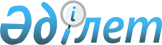 О внесении изменений в решение 60 сессии Бухар-Жырауского районного маслихата от 5 января 2021 года № 4 "О бюджетах сел, поселков и сельских округов района на 2021-2023 годы"
					
			С истёкшим сроком
			
			
		
					Решение Бухар-Жырауского районного маслихата Карагандинской области от 27 июля 2021 года № 5. Прекращено действие в связи с истечением срока
      В соответствии с Кодексом Республики Казахстан "Бюджетный кодекс Республики Казахстан" от 4 декабря 2008 года, Законом Республики Казахстан "О местном государственном управлении и самоуправлении в Республике Казахстан" от 23 января 2001 года районный маслихат РЕШИЛ:
      1. Внести в решение 60 сессии Бухар-Жырауского районного маслихата от 5 января 2021 года № 4 "О бюджетах сел, поселков и сельских округов района на 2021-2023 годы" (зарегистрировано в Реестре государственной регистрации нормативных правовых актов за № 6146) следующие изменения:
      1) пункт 1 изложить в следующей редакции:
      "1. Утвердить бюджет поселка Ботакара на 2021-2023 годы согласно приложениям 1, 2 и 3, в том числе на 2021 год в следующих объемах:
      1) доходы – 213 130 тысяч тенге, в том числе по: 
      налоговым поступлениям – 18 000 тысяч тенге;
      неналоговым поступлениям – 0 тысяч тенге;
      поступлениям от продажи основного капитала – 0 тысяч тенге;
      поступлениям трансфертов – 195 130 тысяч тенге;
      2) затраты – 220 541 тысяч тенге;
      3) сальдо по операциям с финансовыми активами – 0 тысяч тенге:
      приобретение финансовых активов – 0 тысяч тенге;
      поступления от продажи финансовых активов государства – 0 тысяч тенге;
      4) дефицит (профицит) бюджета – минус 0 тысяч тенге;
      5) финансирование дефицита (использование профицита) бюджета – 0 тысяч тенге, в том числе:
      поступление займов – 0 тысяч тенге; 
      погашение займов – 0 тысяч тенге;
      используемые остатки бюджетных средств – 7 411 тысяч тенге; 
      6) субвенция – 126 894 тысяч тенге.";
      2) пункт 2 изложить в следующей редакции:
      "2. Утвердить бюджет поселка Габидена Мустафина на 2021-2023 годы согласно приложениям 4, 5 и 6, в том числе на 2021 год в следующих объемах:
      1) доходы – 108 723 тысяч тенге, в том числе по: 
      налоговым поступлениям – 6 500 тысяч тенге;
      неналоговым поступлениям – 0 тысяч тенге;
      поступлениям от продажи основного капитала – 0 тысяч тенге;
      поступлениям трансфертов – 102 223 тысяч тенге;
      2) затраты – 111 754 тысяч тенге;
      3) сальдо по операциям с финансовыми активами – 0 тысяч тенге:
      приобретение финансовых активов – 0 тысяч тенге;
      поступления от продажи финансовых активов государства – 0 тысяч тенге;
      4) дефицит (профицит) бюджета – минус 0 тысяч тенге;
      5) финансирование дефицита (использование профицита) бюджета – 0 тысяч тенге, в том числе:
      поступление займов – 0 тысяч тенге; 
      погашение займов – 0 тысяч тенге;
      используемые остатки бюджетных средств – 3 031 тысяч тенге; 
      6) субвенция – 59 243 тысяч тенге.";
      3) пункт 3 изложить в следующей редакции:
      "3. Утвердить бюджет поселка Кушокы на 2021-2023 годы согласно приложениям 7, 8 и 9, в том числе на 2021 год в следующих объемах: 
      1) доходы – 185 015 тысяч тенге, в том числе по: 
      налоговым поступлениям – 88 946 тысяч тенге;
      неналоговым поступлениям – 0 тысяч тенге;
      поступлениям от продажи основного капитала – 0 тысяч тенге;
      поступлениям трансфертов – 96 069 тысяч тенге;
      2) затраты – 188 097 тысяч тенге;
      3) сальдо по операциям с финансовыми активами – 0 тысяч тенге:
      приобретение финансовых активов – 0 тысяч тенге;
      поступления от продажи финансовых активов государства – 0 тысяч тенге;
      4) дефицит (профицит) бюджета – минус 0 тысяч тенге;
      5) финансирование дефицита (использование профицита) бюджета – 0 тысяч тенге, в том числе:
      поступление займов – 0 тысяч тенге; 
      погашение займов – 0 тысяч тенге;
      используемые остатки бюджетных средств – 3 082 тысяч тенге;
      6) субвенция – 47 730 тысяч тенге.";
      4) пункт 4 изложить в следующей редакции:
      "4. Утвердить бюджет Доскейского сельского округа на 2021-2023 годы согласно приложениям 10, 11 и 12, в том числе на 2021 год в следующих объемах: 
      1) доходы – 118 971 тысяч тенге, в том числе по: 
      налоговым поступлениям – 19 717 тысяч тенге;
      неналоговым поступлениям – 0 тысяч тенге;
      поступлениям от продажи основного капитала – 0 тысяч тенге;
      поступлениям трансфертов – 99 254 тысяч тенге;
      2) затраты – 131 655 тысяч тенге;
      3) сальдо по операциям с финансовыми активами – 0 тысяч тенге:
      приобретение финансовых активов – 0 тысяч тенге;
      поступления от продажи финансовых активов государства – 0 тысяч тенге;
      4) дефицит (профицит) бюджета – минус 0 тысяч тенге;
      5) финансирование дефицита (использование профицита) бюджета – 0 тысяч тенге, в том числе:
      поступление займов – 0 тысяч тенге; 
      погашение займов – 0 тысяч тенге;
      используемые остатки бюджетных средств – 12 684 тысяч тенге;
      6) субвенция – 47 645 тысяч тенге.";
      5) пункт 5 изложить в следующей редакции:
      "5. Утвердить бюджет Кокпектинского сельского округа на 2021-2023 годы согласно приложениям 13, 14 и 15, в том числе на 2021 год в следующих объемах:
      1) доходы – 88 413 тысяч тенге, в том числе по: 
      налоговым поступлениям – 15 750 тысяч тенге;
      неналоговым поступлениям – 0 тысяч тенге;
      поступлениям от продажи основного капитала – 0 тысяч тенге;
      поступлениям трансфертов – 72 663 тысяч тенге;
      2) затраты – 92 475 тысяч тенге;
      3) сальдо по операциям с финансовыми активами – 0 тысяч тенге:
      приобретение финансовых активов – 0 тысяч тенге;
      поступления от продажи финансовых активов государства – 0 тысяч тенге;
      4) дефицит (профицит) бюджета – минус 0 тысяч тенге;
      5) финансирование дефицита (использование профицита) бюджета – 0 тысяч тенге, в том числе:
      поступление займов – 0 тысяч тенге; 
      погашение займов – 0 тысяч тенге;
      используемые остатки бюджетных средств – 4 062 тысяч тенге;
      6) субвенция – 52 428 тысяч тенге.";
      6) пункт 6 изложить в следующей редакции:
      "6. Утвердить бюджет сельского округа Керней на 2021-2023 годы согласно приложениям 16, 17 и 18, в том числе на 2021 год в следующих объемах: 
      1) доходы – 55 646 тысяч тенге, в том числе по: 
      налоговым поступлениям – 2 124 тысяч тенге;
      неналоговым поступлениям – 0 тысяч тенге;
      поступлениям от продажи основного капитала – 0 тысяч тенге;
      поступлениям трансфертов – 53 522 тысяч тенге;
      2) затраты – 56 871 тысяч тенге;
      3) сальдо по операциям с финансовыми активами – 0 тысяч тенге:
      приобретение финансовых активов – 0 тысяч тенге;
      поступления от продажи финансовых активов государства – 0 тысяч тенге;
      4) дефицит (профицит) бюджета – минус 0 тысяч тенге;
      5) финансирование дефицита (использование профицита) бюджета – 0 тысяч тенге, в том числе:
      поступление займов – 0 тысяч тенге; 
      погашение займов – 0 тысяч тенге;
      используемые остатки бюджетных средств – 1 225 тысяч тенге;
      6) субвенция – 44 107 тысяч тенге.";
      7) пункт 7 изложить в следующей редакции:
      "7. Утвердить бюджет Петровского сельского округа на 2021-2023 годы согласно приложениям 19, 20 и 21, в том числе на 2021 год в следующих объемах: 
      1) доходы – 61 350 тысяч тенге, в том числе по: 
      налоговым поступлениям – 2 640 тысяч тенге;
      неналоговым поступлениям – 0 тысяч тенге;
      поступлениям от продажи основного капитала – 0 тысяч тенге;
      поступлениям трансфертов – 58 710 тысяч тенге;
      2) затраты – 64 351 тысяч тенге;
      3) сальдо по операциям с финансовыми активами – 0 тысяч тенге:
      приобретение финансовых активов – 0 тысяч тенге;
      поступления от продажи финансовых активов государства – 0 тысяч тенге;
      4) дефицит (профицит) бюджета – минус 0 тысяч тенге;
      5) финансирование дефицита (использование профицита) бюджета – 0 тысяч тенге, в том числе:
      поступление займов – 0 тысяч тенге; 
      погашение займов – 0 тысяч тенге;
      используемые остатки бюджетных средств – 3 001 тысяч тенге;
      6) субвенция – 47 743 тысяч тенге.";
      8) пункт 8 изложить в следующей редакции:
      "8. Утвердить бюджет сельского округа Баймырза на 2021-2023 годы согласно приложениям 22, 23 и 24, в том числе на 2021 год в следующих объемах: 
      1) доходы – 58 223 тысяч тенге, в том числе по: 
      налоговым поступлениям – 1 918 тысяч тенге;
      неналоговым поступлениям – 0 тысяч тенге;
      поступлениям от продажи основного капитала – 0 тысяч тенге;
      поступлениям трансфертов – 56 305 тысяч тенге;
      2) затраты – 59 499 тысяч тенге;
      3) сальдо по операциям с финансовыми активами – 0 тысяч тенге:
      приобретение финансовых активов – 0 тысяч тенге;
      поступления от продажи финансовых активов государства – 0 тысяч тенге;
      4) дефицит (профицит) бюджета – минус 0 тысяч тенге;
      5) финансирование дефицита (использование профицита) бюджета – 0 тысяч тенге, в том числе:
      поступление займов – 0 тысяч тенге; 
      погашение займов – 0 тысяч тенге;
      используемые остатки бюджетных средств – 1 276 тысяч тенге;
      6) субвенция – 40 892 тысяч тенге.";
      9) пункт 9 изложить в следующей редакции:
      "9. Утвердить бюджет Ростовского сельского округа на 2021-2023 годы согласно приложениям 25, 26 и 27, в том числе на 2021 год в следующих объемах: 
      1) доходы – 83 751 тысяч тенге, в том числе по: 
      налоговым поступлениям – 3 610 тысяч тенге;
      неналоговым поступлениям – 390 тысяч тенге;
      поступлениям от продажи основного капитала – 0 тысяч тенге;
      поступлениям трансфертов – 79 751 тысяч тенге;
      2) затраты – 86 128 тысяч тенге;
      3) сальдо по операциям с финансовыми активами – 0 тысяч тенге:
      приобретение финансовых активов – 0 тысяч тенге;
      поступления от продажи финансовых активов государства – 0 тысяч тенге;
      4) дефицит (профицит) бюджета – минус 0 тысяч тенге;
      5) финансирование дефицита (использование профицита) бюджета – 0 тысяч тенге, в том числе:
      поступление займов – 0 тысяч тенге; 
      погашение займов – 0 тысяч тенге;
      используемые остатки бюджетных средств – 2 377 тысяч тенге;
      6) субвенция – 63 210 тысяч тенге.";
      10) пункт 10 изложить в следующей редакции:
      "10. Утвердить бюджет Уштобинского сельского округа на 2021-2023 годы согласно приложениям 28, 29 и 30, в том числе на 2021 год в следующих объемах: 
      1) доходы – 163 969 тысяч тенге, в том числе по: 
      налоговым поступлениям – 18 296 тысяч тенге;
      неналоговым поступлениям – 0 тысяч тенге;
      поступлениям от продажи основного капитала – 0 тысяч тенге;
      поступлениям трансфертов – 145 673 тысяч тенге;
      2) затраты – 174 471 тысяч тенге;
      3) сальдо по операциям с финансовыми активами – 0 тысяч тенге:
      приобретение финансовых активов – 0 тысяч тенге;
      поступления от продажи финансовых активов государства – 0 тысяч тенге;
      4) дефицит (профицит) бюджета – минус 0 тысяч тенге;
      5) финансирование дефицита (использование профицита) бюджета – 0 тысяч тенге, в том числе:
      поступление займов – 0 тысяч тенге; 
      погашение займов – 0 тысяч тенге;
      используемые остатки бюджетных средств – 10 502 тысяч тенге;
      6) субвенция – 62 974 тысяч тенге.";
      11) пункт 12 изложить в следующей редакции:
      "12. Утвердить бюджет села Акоре на 2021-2023 годы согласно приложениям 34, 35 и 36, в том числе на 2021 год в следующих объемах: 
      1) доходы – 39 774 тысяч тенге, в том числе по: 
      налоговым поступлениям – 520 тысяч тенге;
      неналоговым поступлениям – 0 тысяч тенге;
      поступлениям от продажи основного капитала – 0 тысяч тенге;
      поступлениям трансфертов – 39 254 тысяч тенге;
      2) затраты – 40 162 тысяч тенге;
      3) сальдо по операциям с финансовыми активами – 0 тысяч тенге:
      приобретение финансовых активов – 0 тысяч тенге;
      поступления от продажи финансовых активов государства – 0 тысяч тенге;
      4) дефицит (профицит) бюджета – минус 0 тысяч тенге;
      5) финансирование дефицита (использование профицита) бюджета – 0 тысяч тенге, в том числе:
      поступление займов – 0 тысяч тенге; 
      погашение займов – 0 тысяч тенге;
      используемые остатки бюджетных средств – 388 тысяч тенге;
      6) субвенция – 25 897 тысяч тенге.";
      12) пункт 13 изложить в следующей редакции:
      "13. Утвердить бюджет Актобинского сельского округа на 2021-2023 годы согласно приложениям 37, 38 и 39, в том числе на 2021 год в следующих объемах: 
      1) доходы – 37 977 тысяч тенге, в том числе по: 
      налоговым поступлениям – 500 тысяч тенге;
      неналоговым поступлениям – 0 тысяч тенге;
      поступлениям от продажи основного капитала – 0 тысяч тенге;
      поступлениям трансфертов – 37 477 тысяч тенге;
      2) затраты – 38 208 тысяч тенге;
      3) сальдо по операциям с финансовыми активами – 0 тысяч тенге:
      приобретение финансовых активов – 0 тысяч тенге;
      поступления от продажи финансовых активов государства – 0 тысяч тенге;
      4) дефицит (профицит) бюджета – минус 0 тысяч тенге;
      5) финансирование дефицита (использование профицита) бюджета – 0 тысяч тенге, в том числе:
      поступление займов – 0 тысяч тенге; 
      погашение займов – 0 тысяч тенге;
      используемые остатки бюджетных средств – 231 тысяч тенге;
      6) субвенция – 27 487 тысяч тенге.";
      13) пункт 14 изложить в следующей редакции:
      "14. Утвердить бюджет Белагашского сельского округа на 2021-2023 годы согласно приложениям 40, 41 и 42, в том числе на 2021 год в следующих объемах: 
      1) доходы – 43 370 тысяч тенге, в том числе по: 
      налоговым поступлениям – 684 тысяч тенге;
      неналоговым поступлениям – 0 тысяч тенге;
      поступлениям от продажи основного капитала – 0 тысяч тенге;
      поступлениям трансфертов – 42 686 тысяч тенге;
      2) затраты – 43 476 тысяч тенге;
      3) сальдо по операциям с финансовыми активами – 0 тысяч тенге:
      приобретение финансовых активов – 0 тысяч тенге;
      поступления от продажи финансовых активов государства – 0 тысяч тенге;
      4) дефицит (профицит) бюджета – минус 0 тысяч тенге;
      5) финансирование дефицита (использование профицита) бюджета – 0 тысяч тенге, в том числе:
      поступление займов – 0 тысяч тенге; 
      погашение займов – 0 тысяч тенге;
      используемые остатки бюджетных средств – 106 тысяч тенге;
      6) субвенция – 29 814 тысяч тенге.";
      14) пункт 15 изложить в следующей редакции:
      "15. Утвердить бюджет Бухар-Жырауского сельского округа на 2021-2023 годы согласно приложениям 43, 44 и 45, в том числе на 2021 год в следующих объемах: 
      1) доходы – 54 495 тысяч тенге, в том числе по: 
      налоговым поступлениям – 500 тысяч тенге;
      неналоговым поступлениям – 0 тысяч тенге;
      поступлениям от продажи основного капитала – 0 тысяч тенге;
      поступлениям трансфертов – 53 995 тысяч тенге;
      2) затраты – 54 910 тысяч тенге;
      3) сальдо по операциям с финансовыми активами – 0 тысяч тенге:
      приобретение финансовых активов – 0 тысяч тенге;
      поступления от продажи финансовых активов государства – 0 тысяч тенге;
      4) дефицит (профицит) бюджета – минус 0 тысяч тенге;
      5) финансирование дефицита (использование профицита) бюджета – 0 тысяч тенге, в том числе:
      поступление займов – 0 тысяч тенге; 
      погашение займов – 0 тысяч тенге;
      используемые остатки бюджетных средств – 415 тысяч тенге;
      6) субвенция – 24 890 тысяч тенге.";
      15) пункт 16 изложить в следующей редакции:
      "16. Утвердить бюджет села Ботакара на 2021-2023 годы согласно приложениям 46, 47 и 48, в том числе на 2021 год в следующих объемах:
      1) доходы – 41 589 тысяч тенге, в том числе по: 
      налоговым поступлениям – 1 782 тысяч тенге;
      неналоговым поступлениям – 0 тысяч тенге;
      поступлениям от продажи основного капитала – 0 тысяч тенге;
      поступлениям трансфертов – 39 807 тысяч тенге;
      2) затраты – 42 730 тысяч тенге;
      3) сальдо по операциям с финансовыми активами – 0 тысяч тенге:
      приобретение финансовых активов – 0 тысяч тенге;
      поступления от продажи финансовых активов государства – 0 тысяч тенге;
      4) дефицит (профицит) бюджета – минус 0 тысяч тенге;
      5) финансирование дефицита (использование профицита) бюджета – 0 тысяч тенге, в том числе:
      поступление займов – 0 тысяч тенге; 
      погашение займов – 0 тысяч тенге;
      используемые остатки бюджетных средств – 1 141 тысяч тенге;
      6) субвенция – 33 690 тысяч тенге.";
      16) пункт 17 изложить в следующей редакции:
      "17. Утвердить бюджет Гагаринского сельского округа на 2021-2023 годы согласно приложениям 49, 50 и 51, в том числе на 2021 год в следующих объемах:
      1) доходы – 56 126 тысяч тенге, в том числе по: 
      налоговым поступлениям – 836 тысяч тенге;
      неналоговым поступлениям – 0 тысяч тенге;
      поступлениям от продажи основного капитала – 0 тысяч тенге;
      поступлениям трансфертов – 55 290 тысяч тенге;
      2) затраты – 56 522 тысяч тенге;
      3) сальдо по операциям с финансовыми активами – 0 тысяч тенге:
      приобретение финансовых активов – 0 тысяч тенге;
      поступления от продажи финансовых активов государства – 0 тысяч тенге;
      4) дефицит (профицит) бюджета – минус 0 тысяч тенге;
      5) финансирование дефицита (использование профицита) бюджета – 0 тысяч тенге, в том числе:
      поступление займов – 0 тысяч тенге; 
      погашение займов – 0 тысяч тенге;
      используемые остатки бюджетных средств – 396 тысяч тенге;
      6) субвенция – 33 184 тысяч тенге.";
      17) пункт 18 изложить в следующей редакции:
      "18. Утвердить бюджет села Жанаталап на 2021-2023 годы согласно приложениям 52, 53 и 54, в том числе на 2021 год в следующих объемах:
      1) доходы – 45 738 тысяч тенге, в том числе по: 
      налоговым поступлениям – 880 тысяч тенге;
      неналоговым поступлениям – 0 тысяч тенге;
      поступлениям от продажи основного капитала – 0 тысяч тенге;
      поступлениям трансфертов – 44 858 тысяч тенге;
      2) затраты – 45 935 тысяч тенге;
      3) сальдо по операциям с финансовыми активами – 0 тысяч тенге:
      приобретение финансовых активов – 0 тысяч тенге;
      поступления от продажи финансовых активов государства – 0 тысяч тенге;
      4) дефицит (профицит) бюджета – минус 0 тысяч тенге;
      5) финансирование дефицита (использование профицита) бюджета – 0 тысяч тенге, в том числе:
      поступление займов – 0 тысяч тенге; 
      погашение займов – 0 тысяч тенге;
      используемые остатки бюджетных средств – 197 тысяч тенге;
      6) субвенция – 32 657 тысяч тенге.";
      18) пункт 19 изложить в следующей редакции:
      "19. Утвердить бюджет Каражарского сельского округа на 2021-2023 годы согласно приложениям 55, 56 и 57, в том числе на 2021 год в следующих объемах:
      1) доходы – 66 699 тысяч тенге, в том числе по: 
      налоговым поступлениям – 1 540 тысяч тенге;
      неналоговым поступлениям – 0 тысяч тенге;
      поступлениям от продажи основного капитала – 0 тысяч тенге;
      поступлениям трансфертов – 65 159 тысяч тенге;
      2) затраты – 67 101 тысяч тенге;
      3) сальдо по операциям с финансовыми активами – 0 тысяч тенге:
      приобретение финансовых активов – 0 тысяч тенге;
      поступления от продажи финансовых активов государства – 0 тысяч тенге;
      4) дефицит (профицит) бюджета – минус 0 тысяч тенге;
      5) финансирование дефицита (использование профицита) бюджета – 0 тысяч тенге, в том числе:
      поступление займов – 0 тысяч тенге; 
      погашение займов – 0 тысяч тенге;
      используемые остатки бюджетных средств – 402 тысяч тенге;
      6) субвенция – 42 472 тысяч тенге.";
      19) пункт 20 изложить в следующей редакции:
      "20. Утвердить бюджет села Каракудук на 2021-2023 годы согласно приложениям 58, 59 и 60, в том числе на 2021 год в следующих объемах:
      1) доходы – 48 306 тысяч тенге, в том числе по: 
      налоговым поступлениям – 913 тысяч тенге;
      неналоговым поступлениям – 0 тысяч тенге;
      поступлениям от продажи основного капитала – 0 тысяч тенге;
      поступлениям трансфертов – 47 393 тысяч тенге;
      2) затраты – 48 903 тысяч тенге;
      3) сальдо по операциям с финансовыми активами – 0 тысяч тенге:
      приобретение финансовых активов – 0 тысяч тенге;
      поступления от продажи финансовых активов государства – 0 тысяч тенге;
      4) дефицит (профицит) бюджета – минус 0 тысяч тенге;
      5) финансирование дефицита (использование профицита) бюджета – 0 тысяч тенге, в том числе:
      поступление займов – 0 тысяч тенге; 
      погашение займов – 0 тысяч тенге;
      используемые остатки бюджетных средств – 597 тысяч тенге;
      6) субвенция – 32 682 тысяч тенге.";
      20) пункт 21 изложить в следующей редакции:
      "21. Утвердить бюджет Кызылкаинского сельского округа на 2021-2023 годы согласно приложениям 61, 62 и 63, в том числе на 2021 год в следующих объемах:
      1) доходы – 52 186 тысяч тенге, в том числе по: 
      налоговым поступлениям – 1 610 тысяч тенге;
      неналоговым поступлениям – 0 тысяч тенге;
      поступлениям от продажи основного капитала – 0 тысяч тенге;
      поступлениям трансфертов – 50 576 тысяч тенге;
      2) затраты – 52 441 тысяч тенге;
      3) сальдо по операциям с финансовыми активами – 0 тысяч тенге:
      приобретение финансовых активов – 0 тысяч тенге;
      поступления от продажи финансовых активов государства – 0 тысяч тенге;
      4) дефицит (профицит) бюджета – минус 0 тысяч тенге;
      5) финансирование дефицита (использование профицита) бюджета – 0 тысяч тенге, в том числе:
      поступление займов – 0 тысяч тенге; 
      погашение займов – 0 тысяч тенге;
      используемые остатки бюджетных средств – 255 тысяч тенге;
      6) субвенция – 34 748 тысяч тенге.";
      21) пункт 22 изложить в следующей редакции:
      "22. Утвердить бюджет Новоузенского сельского округа на 2021-2023 годы согласно приложениям 64, 65 и 66, в том числе на 2021 год в следующих объемах:
      1) доходы – 61 413тысяч тенге, в том числе по: 
      налоговым поступлениям – 3 931 тысяч тенге;
      неналоговым поступлениям – 0 тысяч тенге;
      поступлениям от продажи основного капитала – 0 тысяч тенге;
      поступлениям трансфертов – 57 482 тысяч тенге;
      2) затраты – 62 880 тысяч тенге;
      3) сальдо по операциям с финансовыми активами – 0 тысяч тенге:
      приобретение финансовых активов – 0 тысяч тенге;
      поступления от продажи финансовых активов государства – 0 тысяч тенге;
      4) дефицит (профицит) бюджета – минус 0 тысяч тенге;
      5) финансирование дефицита (использование профицита) бюджета – 0 тысяч тенге, в том числе:
      поступление займов – 0 тысяч тенге; 
      погашение займов – 0 тысяч тенге;
      используемые остатки бюджетных средств – 1467 тысяч тенге;
      6) субвенция – 43 149 тысяч тенге.";
      22) пункт 23 изложить в следующей редакции:
      "23. Утвердить бюджет Самаркандского сельского округа на 2021-2023 годы согласно приложениям 67, 68 и 69, в том числе на 2021 год в следующих объемах:
      1) доходы – 63 036 тысяч тенге, в том числе по: 
      налоговым поступлениям – 2 147 тысяч тенге;
      неналоговым поступлениям – 0 тысяч тенге;
      поступлениям от продажи основного капитала – 0 тысяч тенге;
      поступлениям трансфертов – 60 889 тысяч тенге;
      2) затраты – 63 510 тысяч тенге;
      3) сальдо по операциям с финансовыми активами – 0 тысяч тенге:
      приобретение финансовых активов – 0 тысяч тенге;
      поступления от продажи финансовых активов государства – 0 тысяч тенге;
      4) дефицит (профицит) бюджета – минус 0 тысяч тенге;
      5) финансирование дефицита (использование профицита) бюджета – 0 тысяч тенге, в том числе:
      поступление займов – 0 тысяч тенге; 
      погашение займов – 0 тысяч тенге;
      используемые остатки бюджетных средств – 474 тысяч тенге;
      6) субвенция – 43 314 тысяч тенге.";
      23) пункт 24 изложить в следующей редакции:
      "24. Утвердить бюджет села Суыксу на 2021-2023 годы согласно приложениям 70, 71 и 72, в том числе на 2021 год в следующих объемах:
      1) доходы – 35 806 тысяч тенге, в том числе по: 
      налоговым поступлениям – 216 тысяч тенге;
      неналоговым поступлениям – 0 тысяч тенге;
      поступлениям от продажи основного капитала – 0 тысяч тенге;
      поступлениям трансфертов – 35 590 тысяч тенге;
      2) затраты – 35 848 тысяч тенге;
      3) сальдо по операциям с финансовыми активами – 0 тысяч тенге:
      приобретение финансовых активов – 0 тысяч тенге;
      поступления от продажи финансовых активов государства – 0 тысяч тенге;
      4) дефицит (профицит) бюджета – минус 0 тысяч тенге;
      5) финансирование дефицита (использование профицита) бюджета – 0 тысяч тенге, в том числе:
      поступление займов – 0 тысяч тенге; 
      погашение займов – 0 тысяч тенге;
      используемые остатки бюджетных средств – 42 тысяч тенге;
      6) субвенция – 24 317 тысяч тенге.";
      24) пункт 25 изложить в следующей редакции:
      "25. Утвердить бюджет Тогызкудукского сельского округа на 2021-2023 годы согласно приложениям 73, 74 и 75, в том числе на 2021 год в следующих объемах:
      1) доходы – 40 340 тысяч тенге, в том числе по: 
      налоговым поступлениям – 2 700 тысяч тенге;
      неналоговым поступлениям – 0 тысяч тенге;
      поступлениям от продажи основного капитала – 0 тысяч тенге;
      поступлениям трансфертов – 37 640 тысяч тенге;
      2) затраты – 40 931 тысяч тенге;
      3) сальдо по операциям с финансовыми активами – 0 тысяч тенге:
      приобретение финансовых активов – 0 тысяч тенге;
      поступления от продажи финансовых активов государства – 0 тысяч тенге;
      4) дефицит (профицит) бюджета – минус 0 тысяч тенге;
      5) финансирование дефицита (использование профицита) бюджета – 0 тысяч тенге, в том числе:
      поступление займов – 0 тысяч тенге; 
      погашение займов – 0 тысяч тенге;
      используемые остатки бюджетных средств – 591 тысяч тенге;
      6) субвенция – 26 515 тысяч тенге.";
      25) пункт 26 изложить в следующей редакции:
      "26. Утвердить бюджет сельского округа Тузды на 2021-2023 годы согласно приложениям 76, 77 и 78, в том числе на 2021 год в следующих объемах:
      1) доходы – 60 046 тысяч тенге, в том числе по: 
      налоговым поступлениям – 1 209 тысяч тенге;
      неналоговым поступлениям – 0 тысяч тенге;
      поступлениям от продажи основного капитала – 0 тысяч тенге;
      поступлениям трансфертов – 58 837 тысяч тенге;
      2) затраты – 60 482 тысяч тенге;
      3) сальдо по операциям с финансовыми активами – 0 тысяч тенге:
      приобретение финансовых активов – 0 тысяч тенге;
      поступления от продажи финансовых активов государства – 0 тысяч тенге;
      4) дефицит (профицит) бюджета – минус 0 тысяч тенге;
      5) финансирование дефицита (использование профицита) бюджета – 0 тысяч тенге, в том числе:
      поступление займов – 0 тысяч тенге; 
      погашение займов – 0 тысяч тенге;
      используемые остатки бюджетных средств – 436 тысяч тенге;
      6) субвенция – 38 680 тысяч тенге.";
      26) пункт 27 изложить в следующей редакции:
      "27. Утвердить бюджет Умуткерского сельского округа на 2021-2023 годы согласно приложениям 79, 80 и 81, в том числе на 2021 год в следующих объемах:
      1) доходы – 40 156 тысяч тенге, в том числе по: 
      налоговым поступлениям – 667 тысяч тенге;
      неналоговым поступлениям – 0 тысяч тенге;
      поступлениям от продажи основного капитала – 0 тысяч тенге;
      поступлениям трансфертов – 39 489 тысяч тенге;
      2) затраты – 40 657 тысяч тенге;
      3) сальдо по операциям с финансовыми активами – 0 тысяч тенге:
      приобретение финансовых активов – 0 тысяч тенге;
      поступления от продажи финансовых активов государства – 0 тысяч тенге;
      4) дефицит (профицит) бюджета – минус 0 тысяч тенге;
      5) финансирование дефицита (использование профицита) бюджета – 0 тысяч тенге, в том числе:
      поступление займов – 0 тысяч тенге; 
      погашение займов – 0 тысяч тенге;
      используемые остатки бюджетных средств – 501 тысяч тенге;
      6) субвенция – 33 727 тысяч тенге.";
      27) пункт 28 изложить в следующей редакции:
      "28. Утвердить бюджет Центрального сельского округа на 2021-2023 годы согласно приложениям 82, 83 и 84, в том числе на 2021 год в следующих объемах:
      1) доходы – 55 161 тысяч тенге, в том числе по: 
      налоговым поступлениям – 2 210 тысяч тенге;
      неналоговым поступлениям – 0 тысяч тенге;
      поступлениям от продажи основного капитала – 0 тысяч тенге;
      поступлениям трансфертов – 52 951 тысяч тенге;
      2) затраты – 55 860 тысяч тенге;
      3) сальдо по операциям с финансовыми активами – 0 тысяч тенге:
      приобретение финансовых активов – 0 тысяч тенге;
      поступления от продажи финансовых активов государства – 0 тысяч тенге;
      4) дефицит (профицит) бюджета – минус 0 тысяч тенге;
      5) финансирование дефицита (использование профицита) бюджета – 0 тысяч тенге, в том числе:
      поступление займов – 0 тысяч тенге; 
      погашение займов – 0 тысяч тенге;
      используемые остатки бюджетных средств – 699 тысяч тенге;
      6) субвенция – 37 620 тысяч тенге.";
      28) пункт 29 изложить в следующей редакции:
      "29. Утвердить бюджет Шешенкаринского сельского округа на 2021-2023 годы согласно приложениям 85, 86 и 87, в том числе на 2021 год в следующих объемах:
      1) доходы – 36 021 тысяч тенге, в том числе по: 
      налоговым поступлениям – 740 тысяч тенге;
      неналоговым поступлениям – 0 тысяч тенге;
      поступлениям от продажи основного капитала – 0 тысяч тенге;
      поступлениям трансфертов – 35 281 тысяч тенге;
      2) затраты – 36 477 тысяч тенге;
      3) сальдо по операциям с финансовыми активами – 0 тысяч тенге:
      приобретение финансовых активов – 0 тысяч тенге;
      поступления от продажи финансовых активов государства – 0 тысяч тенге;
      4) дефицит (профицит) бюджета – минус 0 тысяч тенге;
      5) финансирование дефицита (использование профицита) бюджета – 0 тысяч тенге, в том числе:
      поступление займов – 0 тысяч тенге; 
      погашение займов – 0 тысяч тенге;
      используемые остатки бюджетных средств – 456 тысяч тенге;
      6) субвенция – 30 257 тысяч тенге.";
      приложения 1, 4, 7, 10, 13, 16, 19, 22, 25, 28, 34, 37, 40, 43, 46, 49, 52, 55, 58, 61, 64, 67, 70, 73, 76, 79, 82, 85 к указанному решению изложить в новой редакции согласно приложениям 1, 2, 3, 4, 5, 6, 7, 8, 9, 10, 11, 12, 13, 14, 15, 16, 17, 18, 19, 20, 21, 22, 23, 24, 25, 26, 27, 28 к настоящему решению.
      2. Настоящее решение вводится в действие с 1 января 2021 года и подлежит официальному опубликованию. Бюджет поселка Ботакара на 2021 год Бюджет поселка Габидена Мустафина на 2021 год Бюджет поселка Кушокы на 2021 год Бюджет Доскейского сельского округа на 2021 год Бюджет Кокпектинского сельского округа на 2021 год Бюджет сельского округа Керней на 2021 год Бюджет Петровского сельского округа на 2021 год Бюджет сельского округа Баймырза на 2021 год Бюджет Ростовского сельского округа на 2021 год Бюджет Уштобинского сельского округа на 2021 год Бюджет села Акоре на 2021 год Бюджет Актобинского сельского округа на 2021 год Бюджет Белагашского сельского округа на 2021 год Бюджет Бухар-Жырауского сельского округа на 2021 год Бюджет села Ботакара на 2021 год Бюджет Гагаринского сельского округа на 2021 год Бюджет села Жанаталап на 2021 год Бюджет Каражарского сельского округа на 2021 год Бюджет села Каракудук на 2021 год Бюджет Кызылкаинского сельского округа на 2021 год Бюджет Новоузенского сельского округа на 2021 год Бюджет Самаркандского сельского округа на 2021 год Бюджет села Суыксу на 2021 год Бюджет Тогызкудукского сельского округа на 2021 год Бюджет сельского округа Тузды на 2021 год Бюджет Умуткерского сельского округа на 2021 год Бюджет Центрального сельского округа на 2021 год Бюджет Шешенкаринского сельского округа на 2021 год
					© 2012. РГП на ПХВ «Институт законодательства и правовой информации Республики Казахстан» Министерства юстиции Республики Казахстан
				
      Секретарь маслихата

А. Әли
Приложение 1 к решению
7 сессии Бухар-
Жырауского районного
маслихата от 27 июля
2021 года № 5Приложение 1 к решению
Бухар-Жырауского районного
маслихата
от 5 января 2021 года
№ 4
Категория
Категория
Категория
Категория
Сумма (тысяч тенге)
Класс
Класс
Класс
Сумма (тысяч тенге)
Подкласс 
Подкласс 
Сумма (тысяч тенге)
 Наименование
Сумма (тысяч тенге)
1
2
3
4
5
I. Доходы
213 130
1
Налоговые поступления
18 000
01
Подоходный налог
3 000
2
Индивидуальный подоходный налог
3 000
04
Hалоги на собственность
15 000
1
Hалоги на имущество
250
3
Земельный налог
 1 200
4
Hалог на транспортные средства
13 550
2
Неналоговые поступления
0
3
Поступления от продажи основного капитала
0
4
Поступления трансфертов
195 130
02
Трансферты из вышестоящих органов государственного управления
195 130
3
Трансферты из районного (города областного значения) бюджета
195 130
Функциональная группа
Функциональная группа
Функциональная группа
Функциональная группа
Функциональная группа
Сумма (тысяч тенге)
Функциональная подгруппа
Функциональная подгруппа
Функциональная подгруппа
Функциональная подгруппа
Сумма (тысяч тенге)
Администратор бюджетных программ
Администратор бюджетных программ
Администратор бюджетных программ
Сумма (тысяч тенге)
Программа
Программа
Сумма (тысяч тенге)
Наименование
Сумма (тысяч тенге)
1
2
3
4
5
6
II. Затраты
220 541
01
Государственные услуги общего характера
88 872
1
Представительные, исполнительные и другие органы, выполняющие общие функции государственного управления
88 872
124
Aппарат акима города районного значения, села, поселка, сельского округа
88 872
001
Услуги по обеспечению деятельности акима города районного значения, села, поселка, сельского округа
60 852
022
Капитальные расходы государственного органа
28 020
07
Жилищно-коммунальное хозяйство
112 042
3
Благоустройство населенных пунктов
112 042
124
Aппарат акима города районного значения, села, поселка, сельского округа
112 042
008
Освещение улиц в населенных пунктах
38 268
009
Обеспечение санитарии населенных пунктов
4 000
011
Благоустройство и озеленение населенных пунктов
69 774
12
Транспорт и коммуникации
19 624
1
Автомобильный транспорт
19 624
124
Aппарат акима города районного значения, села, поселка, сельского округа
19 624
013
Обеспечение функционирования автомобильных дорог в городах районного значения, селах, поселках, сельских округах
19 624
15
Трансферты
3
1
Трансферты
3
124
Aппарат акима города районного значения, села, поселка, сельского округа
3
048
Возврат неиспользованных (недоиспользованных) целевых трансфертов
3
Категория
Категория
Категория
Категория
Сумма (тысяч тенге)
Класс
Класс
Класс
Сумма (тысяч тенге)
Подкласс
Подкласс
Сумма (тысяч тенге)
Наименование
Сумма (тысяч тенге)
1
2
3
4
5
Погашение бюджетных кредитов
0
5
Погашение бюджетных кредитов
0
1
Погашение бюджетных кредитов
0
1
Погашение бюджетных кредитов, выданных из государственного бюджета
0
Функциональная группа
Функциональная группа
Функциональная группа
Функциональная группа
Функциональная группа
Сумма (тысяч тенге)
Функциональная подгруппа
Функциональная подгруппа
Функциональная подгруппа
Функциональная подгруппа
Сумма (тысяч тенге)
Администратор бюджетных программ
Администратор бюджетных программ
Администратор бюджетных программ
Сумма (тысяч тенге)
Программа
Программа
Сумма (тысяч тенге)
Наименование
Сумма (тысяч тенге)
1
2
3
4
5
6
IV. Сальдо по операциям с финансовыми активами
0
Приобретение финансовых активов 
0
Категория
Категория
Категория
Категория
Сумма (тысяч тенге)
Класс
Класс
Класс
Сумма (тысяч тенге)
Подкласс
Подкласс
Сумма (тысяч тенге)
Наименование
Сумма (тысяч тенге)
1
2
3
4
5
Поступление от продажи финансовых активов государства
0
Функциональная группа
Функциональная группа
Функциональная группа
Функциональная группа
Функциональная группа
Сумма (тысяч тенге)
Функциональная подгруппа
Функциональная подгруппа
Функциональная подгруппа
Функциональная подгруппа
Сумма (тысяч тенге)
Администратор бюджетных программ
Администратор бюджетных программ
Администратор бюджетных программ
Сумма (тысяч тенге)
Программа
Программа
Сумма (тысяч тенге)
Наименование
Сумма (тысяч тенге)
1
2
3
4
5
6
V. Дефицит (профицит) бюджета 
0
VI. Финансирование дефицита (использование профицита) бюджета 
0Приложение 2 к решению
7 сессии Бухар-
Жырауского районного
маслихата от 27 июля
2021 года № 5Приложение 4 к решению
Бухар-Жырауского
районного маслихата
от 05 января 2021 года
№ 4
Категория
Категория
Категория
Категория
Сумма (тысяч тенге)
Класс
Класс
Класс
Сумма (тысяч тенге)
Подкласс 
Подкласс 
Сумма (тысяч тенге)
 Наименование
Сумма (тысяч тенге)
1
2
3
4
5
I. Доходы
108 723
1
Налоговые поступления
6 500
01
Подоходный налог
1 000
2
Индивидуальный подоходный налог
1 000
04
Hалоги на собственность
5 500
1
Hалоги на имущество
220
3
Земельный налог
580
4
Hалог на транспортные средства
4 700
2
Неналоговые поступления
0
3
Поступления от продажи основного капитала
0
4
Поступления трансфертов
102 223
02
Трансферты из вышестоящих органов государственного управления
102 223
3
Трансферты из районного (города областного значения) бюджета
102 223
Функциональная группа
Функциональная группа
Функциональная группа
Функциональная группа
Функциональная группа
Сумма (тысяч тенге)
Функциональная подгруппа
Функциональная подгруппа
Функциональная подгруппа
Функциональная подгруппа
Сумма (тысяч тенге)
Администратор бюджетных программ
Администратор бюджетных программ
Администратор бюджетных программ
Сумма (тысяч тенге)
Программа
Программа
Сумма (тысяч тенге)
Наименование
Сумма (тысяч тенге)
1
2
3
4
5
6
II. Затраты
111 754
01
Государственные услуги общего характера
52 771
1
Представительные, исполнительные и другие органы, выполняющие общие функции государственного управления
52 771
124
Aппарат акима города районного значения, села, поселка, сельского округа
52 771
001
Услуги по обеспечению деятельности акима города районного значения, села, поселка, сельского округа
49 639
022
Капитальные расходы государственного органа
3 132
07
Жилищно-коммунальное хозяйство
50 039
2
Коммунальное хозяйство
6 000
124
Aппарат акима города районного значения, села, поселка, сельского округа
6 000
014
Организация водоснабжения населенных пунктов
6 000
3
Благоустройство населенных пунктов
44 039
124
Aппарат акима города районного значения, села, поселка, сельского округа
44 039
008
Освещение улиц в населенных пунктах
10 000
009
Обеспечение санитарии населенных пунктов
2 770
011
Благоустройство и озеленение населенных пунктов
31 269
08
Культура, спорт, туризм и информационное пространство
200
2
Спорт
200
124
Aппарат акима города районного значения, села, поселка, сельского округа
200
028
Проведение физкультурно-оздоровительных и спортивных мероприятий на местном уровне
200
12
Транспорт и коммуникации
8 000
1
Автомобильный транспорт
8 000
124
Aппарат акима города районного значения, села, поселка, сельского округа
8 000
013
Обеспечение функционирования автомобильных дорог в городах районного значения, селах, поселках, сельских округах
8 000
15
Трансферты
744
1
Трансферты
744
124
Aппарат акима города районного значения, села, поселка, сельского округа
744
048
Возврат неиспользованных (недоиспользованных) целевых трансфертов
744
Категория
Категория
Категория
Категория
Сумма (тысяч тенге)
Класс
Класс
Класс
Сумма (тысяч тенге)
Подкласс
Подкласс
Сумма (тысяч тенге)
Наименование
Сумма (тысяч тенге)
1
2
3
4
5
Погашение бюджетных кредитов
0
5
Погашение бюджетных кредитов
0
1
Погашение бюджетных кредитов
0
1
Погашение бюджетных кредитов, выданных из государственного бюджета
0
Функциональная группа
Функциональная группа
Функциональная группа
Функциональная группа
Функциональная группа
Сумма (тысяч тенге)
Функциональная подгруппа
Функциональная подгруппа
Функциональная подгруппа
Функциональная подгруппа
Сумма (тысяч тенге)
Администратор бюджетных программ
Администратор бюджетных программ
Администратор бюджетных программ
Сумма (тысяч тенге)
Программа
Программа
Сумма (тысяч тенге)
Наименование
Сумма (тысяч тенге)
1
2
3
4
5
6
IV. Сальдо по операциям с финансовыми активами
0
Приобретение финансовых активов 
0
Категория
Категория
Категория
Категория
Сумма (тысяч тенге)
Класс
Класс
Класс
Сумма (тысяч тенге)
Подкласс
Подкласс
Сумма (тысяч тенге)
Наименование
Сумма (тысяч тенге)
1
2
3
4
5
Поступление от продажи финансовых активов государства
0
Функциональная группа
Функциональная группа
Функциональная группа
Функциональная группа
Функциональная группа
Сумма (тысяч тенге)
Функциональная подгруппа
Функциональная подгруппа
Функциональная подгруппа
Функциональная подгруппа
Сумма (тысяч тенге)
Администратор бюджетных программ
Администратор бюджетных программ
Администратор бюджетных программ
Сумма (тысяч тенге)
Программа
Программа
Сумма (тысяч тенге)
Наименование
Сумма (тысяч тенге)
1
2
3
4
5
6
V. Дефицит (профицит) бюджета 
0
VI. Финансирование дефицита (использование профицита) бюджета 
0Приложение 3 к решению
7 сессии Бухар-
Жырауского районного
маслихата от 27 июля
2021 года № 5Приложение 7 к решению
Бухар-Жырауского
районного маслихата
от 05 января 2021 года
№ 4
Категория
Категория
Категория
Категория
Сумма (тысяч тенге)
Класс
Класс
Класс
Сумма (тысяч тенге)
Подкласс 
Подкласс 
Сумма (тысяч тенге)
 Наименование
Сумма (тысяч тенге)
1
2
3
4
5
I. Доходы
185 015
1
Налоговые поступления
88 946
01
Подоходный налог
82 626
2
Индивидуальный подоходный налог
82 626
04
Hалоги на собственность
6 320
1
Hалоги на имущество
130
3
Земельный налог
170
4
Hалог на транспортные средства
6 020
2
Неналоговые поступления
0
3
Поступления от продажи основного капитала
0
4
Поступления трансфертов
96 069
02
Трансферты из вышестоящих органов государственного управления
96 069
3
Трансферты из районного (города областного значения) бюджета
96 069
Функциональная группа
Функциональная группа
Функциональная группа
Функциональная группа
Функциональная группа
Сумма (тысяч тенге)
Функциональная подгруппа
Функциональная подгруппа
Функциональная подгруппа
Функциональная подгруппа
Сумма (тысяч тенге)
Администратор бюджетных программ
Администратор бюджетных программ
Администратор бюджетных программ
Сумма (тысяч тенге)
Программа 
Программа 
Сумма (тысяч тенге)
Наименование
Сумма (тысяч тенге)
1
2
3
4
5
6
II. Затраты
188 097
01
Государственные услуги общего характера
76 781
1
Представительные, исполнительные и другие органы, выполняющие общие функции государственного управления
76 781
124
Aппарат акима города районного значения, села, поселка, сельского округа
76 781
001
Услуги по обеспечению деятельности акима города районного значения, села, поселка, сельского округа
75 781
022
Капитальные расходы государственного органа
1 000
07
Жилищно-коммунальное хозяйство
99 772
2
Коммунальное хозяйство
1 400
124
Aппарат акима города районного значения, села, поселка, сельского округа
1 400
014
Организация водоснабжения населенных пунктов
1 400
3
Благоустройство населенных пунктов
98 372
124
Aппарат акима города районного значения, села, поселка, сельского округа
98 372
008
Освещение улиц в населенных пунктах
13 889
009
Обеспечение санитарии населенных пунктов
32 100
011
Благоустройство и озеленение населенных пунктов
52 383
12
Транспорт и коммуникации
11 543
1
Автомобильный транспорт
11 543
124
Aппарат акима города районного значения, села, поселка, сельского округа
11 543
013
Обеспечение функционирования автомобильных дорог в городах районного значения, селах, поселках, сельских округах
11 543
15
Трансферты
1
1
Трансферты
1
124
Aппарат акима города районного значения, села, поселка, сельского округа
1
048
Возврат неиспользованных (недоиспользованных) целевых трансфертов
1
Категория
Категория
Категория
Категория
Сумма (тысяч тенге)
Класс
Класс
Класс
Сумма (тысяч тенге)
Подкласс
Подкласс
Сумма (тысяч тенге)
Наименование
Сумма (тысяч тенге)
1
2
3
4
5
Погашение бюджетных кредитов
0
5
Погашение бюджетных кредитов
0
1
Погашение бюджетных кредитов
0
1
Погашение бюджетных кредитов, выданных из государственного бюджета
0
Функциональная группа
Функциональная группа
Функциональная группа
Функциональная группа
Функциональная группа
Сумма (тысяч тенге)
Функциональная подгруппа
Функциональная подгруппа
Функциональная подгруппа
Функциональная подгруппа
Сумма (тысяч тенге)
Администратор бюджетных программ
Администратор бюджетных программ
Администратор бюджетных программ
Сумма (тысяч тенге)
Программа
Программа
Сумма (тысяч тенге)
Наименование
Сумма (тысяч тенге)
1
2
3
4
5
6
IV. Сальдо по операциям с финансовыми активами
0
Приобретение финансовых активов 
0
Категория
Категория
Категория
Категория
Сумма (тысяч тенге)
Класс
Класс
Класс
Сумма (тысяч тенге)
Подкласс
Подкласс
Сумма (тысяч тенге)
Наименование
Сумма (тысяч тенге)
1
2
3
4
5
Поступление от продажи финансовых активов государства
0
Функциональная группа
Функциональная группа
Функциональная группа
Функциональная группа
Функциональная группа
Сумма (тысяч тенге)
Функциональная подгруппа
Функциональная подгруппа
Функциональная подгруппа
Функциональная подгруппа
Сумма (тысяч тенге)
Администратор бюджетных программ
Администратор бюджетных программ
Администратор бюджетных программ
Сумма (тысяч тенге)
Программа
Программа
Сумма (тысяч тенге)
Наименование
Сумма (тысяч тенге)
1
2
3
4
5
6
V. Дефицит (профицит) бюджета 
0
VI. Финансирование дефицита (использование профицита) бюджета 
0Приложение 4 к решению
7 сессии Бухар-
Жырауского районного
маслихата от 27 июля
2021 года № 5Приложение 10 к решению
Бухар-Жырауского
районного маслихата
от 05 января 2021 года № 4
Категория 
Категория 
Категория 
Категория 
Сумма (тысяч тенге)
Класс
Класс
Класс
Сумма (тысяч тенге)
Подкласс 
Подкласс 
Сумма (тысяч тенге)
 Наименование
Сумма (тысяч тенге)
1
2
3
4
5
I. Доходы
118 971
1
Налоговые поступления
19 717
01
Подоходный налог
10 448
2
Индивидуальный подоходный налог
10 448
04
Hалоги на собственность
9 269
1
Hалоги на имущество
400
3
Земельный налог
250
4
Hалог на транспортные средства
8 619
2
Неналоговые поступления
0
3
Поступления от продажи основного капитала
0
4
Поступления трансфертов
99 254
02
Трансферты из вышестоящих органов государственного управления
99 254
3
Трансферты из районного (города областного значения) бюджета
99 254
Функциональная группа
Функциональная группа
Функциональная группа
Функциональная группа
Функциональная группа
Сумма (тысяч тенге)
Функциональная подгруппа
Функциональная подгруппа
Функциональная подгруппа
Функциональная подгруппа
Сумма (тысяч тенге)
Администратор бюджетных программ
Администратор бюджетных программ
Администратор бюджетных программ
Сумма (тысяч тенге)
Программа
Программа
Сумма (тысяч тенге)
Наименование
Сумма (тысяч тенге)
1
2
3
4
5
6
II. Затраты
131 655
01
Государственные услуги общего характера
45 699
1
Представительные, исполнительные и другие органы, выполняющие общие функции государственного управления
45 699
124
Aппарат акима города районного значения, села, поселка, сельского округа
45 699
001
Услуги по обеспечению деятельности акима города районного значения, села, поселка, сельского округа
42 149
022
Капитальные расходы государственного органа
3 550
07
Жилищно-коммунальное хозяйство
70 179
2
Коммунальное хозяйство
37 912
124
Aппарат акима города районного значения, села, поселка, сельского округа
37 912
014
Организация водоснабжения населенных пунктов
37 912
3
Благоустройство населенных пунктов
32 267
124
Aппарат акима города районного значения, села, поселка, сельского округа
32 267
008
Освещение улиц в населенных пунктах
9 620
009
Обеспечение санитарии населенных пунктов
7 100
011
Благоустройство и озеленение населенных пунктов
15 547
12
Транспорт и коммуникации
6 500
1
Автомобильный транспорт
6 500
124
Aппарат акима города районного значения, села, поселка, сельского округа
6 500
013
Обеспечение функционирования автомобильных дорог в городах районного значения, селах, поселках, сельских округах
6 500
15
Трансферты
9 277
1
Трансферты
9 277
124
Aппарат акима города районного значения, села, поселка, сельского округа
9 277
048
Возврат неиспользованных (недоиспользованных) целевых трансфертов
9 277
Категория
Категория
Категория
Категория
Сумма (тысяч тенге)
Класс
Класс
Класс
Сумма (тысяч тенге)
Подкласс
Подкласс
Сумма (тысяч тенге)
Наименование
Сумма (тысяч тенге)
1
2
3
4
5
Погашение бюджетных кредитов
0
5
Погашение бюджетных кредитов
0
1
Погашение бюджетных кредитов
0
1
Погашение бюджетных кредитов, выданных из государственного бюджета
0
Функциональная группа
Функциональная группа
Функциональная группа
Функциональная группа
Функциональная группа
Сумма (тысяч тенге)
Функциональная подгруппа
Функциональная подгруппа
Функциональная подгруппа
Функциональная подгруппа
Сумма (тысяч тенге)
Администратор бюджетных программ
Администратор бюджетных программ
Администратор бюджетных программ
Сумма (тысяч тенге)
Программа
Программа
Сумма (тысяч тенге)
Наименование
Сумма (тысяч тенге)
1
2
3
4
5
6
IV. Сальдо по операциям с финансовыми активами
0
Приобретение финансовых активов 
0
Категория
Категория
Категория
Категория
Сумма (тысяч тенге)
Класс
Класс
Класс
Сумма (тысяч тенге)
Подкласс
Подкласс
Сумма (тысяч тенге)
Наименование
Сумма (тысяч тенге)
1
2
3
4
5
Поступление от продажи финансовых активов государства
0
Функциональная группа
Функциональная группа
Функциональная группа
Функциональная группа
Функциональная группа
Сумма (тысяч тенге)
Функциональная подгруппа
Функциональная подгруппа
Функциональная подгруппа
Функциональная подгруппа
Сумма (тысяч тенге)
Администратор бюджетных программ
Администратор бюджетных программ
Администратор бюджетных программ
Сумма (тысяч тенге)
Программа
Программа
Сумма (тысяч тенге)
Наименование
Сумма (тысяч тенге)
1
2
3
4
5
6
V. Дефицит (профицит) бюджета 
0
VI. Финансирование дефицита (использование профицита) бюджета 
0Приложение 5 к решению
7 сессии Бухар-
Жырауского районного
маслихата от 27 июля
2021 года № 5Приложение 13 к решению
Бухар-Жырауского
районного маслихата
от 05 января 2021 года № 4
Категория 
Категория 
Категория 
Категория 
Сумма (тысяч тенге)
Класс
Класс
Класс
Сумма (тысяч тенге)
Подкласс 
Подкласс 
Сумма (тысяч тенге)
 Наименование
Сумма (тысяч тенге)
1
2
3
4
5
I. Доходы
88 413
1
Налоговые поступления
15 750
01
Подоходный налог
7 731
2
Индивидуальный подоходный налог
7 731
04
Hалоги на собственность
8 019
1
Hалоги на имущество
200
3
Земельный налог
350
4
Hалог на транспортные средства
7 469
2
Неналоговые поступления
0
3
Поступления от продажи основного капитала
0
4
Поступления трансфертов
72 663
02
Трансферты из вышестоящих органов государственного управления
72 663
3
Трансферты из районного (города областного значения) бюджета
72 663
Функциональная группа
Функциональная группа
Функциональная группа
Функциональная группа
Функциональная группа
Сумма (тысяч тенге)
Функциональная подгруппа
Функциональная подгруппа
Функциональная подгруппа
Функциональная подгруппа
Сумма (тысяч тенге)
Администратор бюджетных программ
Администратор бюджетных программ
Администратор бюджетных программ
Сумма (тысяч тенге)
Программа
Программа
Сумма (тысяч тенге)
Наименование
Сумма (тысяч тенге)
1
2
3
4
5
6
II. Затраты
92 475
01
Государственные услуги общего характера
42 487
1
Представительные, исполнительные и другие органы, выполняющие общие функции государственного управления
42 487
124
Aппарат акима города районного значения, села, поселка, сельского округа
42 487
001
Услуги по обеспечению деятельности акима города районного значения, села, поселка, сельского округа
42 487
07
Жилищно-коммунальное хозяйство
42 487
2
Коммунальное хозяйство
7 300
124
Aппарат акима города районного значения, села, поселка, сельского округа
7 300
014
Организация водоснабжения населенных пунктов
7 300
3
Благоустройство населенных пунктов
35 187
124
Aппарат акима города районного значения, села, поселка, сельского округа
35 187
008
Освещение улиц в населенных пунктах
6 442
009
Обеспечение санитарии населенных пунктов
2 600
011
Благоустройство и озеленение населенных пунктов
26 145
12
Транспорт и коммуникации
7 500
1
Автомобильный транспорт
7 500
124
Aппарат акима города районного значения, села, поселка, сельского округа
7 500
013
Обеспечение функционирования автомобильных дорог в городах районного значения, селах, поселках, сельских округах
7 500
15
Трансферты
1
1
Трансферты
1
124
Aппарат акима города районного значения, села, поселка, сельского округа
1
048
Возврат неиспользованных (недоиспользованных) целевых трансфертов
1
Категория
Категория
Категория
Категория
Сумма (тысяч тенге)
Класс
Класс
Класс
Сумма (тысяч тенге)
Подкласс
Подкласс
Сумма (тысяч тенге)
Наименование
Сумма (тысяч тенге)
1
2
3
4
5
Погашение бюджетных кредитов
0
5
Погашение бюджетных кредитов
0
1
Погашение бюджетных кредитов
0
1
Погашение бюджетных кредитов, выданных из государственного бюджета
0
Функциональная группа
Функциональная группа
Функциональная группа
Функциональная группа
Функциональная группа
Сумма (тысяч тенге)
Функциональная подгруппа
Функциональная подгруппа
Функциональная подгруппа
Функциональная подгруппа
Сумма (тысяч тенге)
Администратор бюджетных программ
Администратор бюджетных программ
Администратор бюджетных программ
Сумма (тысяч тенге)
Программа
Программа
Сумма (тысяч тенге)
Наименование
Сумма (тысяч тенге)
1
2
3
4
5
6
IV. Сальдо по операциям с финансовыми активами
0
Приобретение финансовых активов 
0
Категория
Категория
Категория
Категория
Сумма (тысяч тенге)
Класс
Класс
Класс
Сумма (тысяч тенге)
Подкласс
Подкласс
Сумма (тысяч тенге)
Наименование
Сумма (тысяч тенге)
1
2
3
4
5
Поступление от продажи финансовых активов государства
0
Функциональная группа
Функциональная группа
Функциональная группа
Функциональная группа
Функциональная группа
Сумма (тысяч тенге)
Функциональная подгруппа
Функциональная подгруппа
Функциональная подгруппа
Функциональная подгруппа
Сумма (тысяч тенге)
Администратор бюджетных программ
Администратор бюджетных программ
Администратор бюджетных программ
Сумма (тысяч тенге)
Программа
Программа
Сумма (тысяч тенге)
Наименование
Сумма (тысяч тенге)
1
2
3
4
5
6
V. Дефицит (профицит) бюджета 
0
VI. Финансирование дефицита (использование профицита) бюджета 
0Приложение 6 к решению
7 сессии Бухар-
Жырауского районного
маслихата от 27 июля
2021 года № 5Приложение 16 к решению
Бухар-Жырауского
районного маслихата
от 05 января 2021 года № 4
Категория
Категория
Категория
Категория
Сумма (тысяч тенге)
Класс
Класс
Класс
Сумма (тысяч тенге)
Подкласс 
Подкласс 
Сумма (тысяч тенге)
 Наименование
Сумма (тысяч тенге)
1
2
3
4
5
I. Доходы
55 646
1
Налоговые поступления
2 124
01
Подоходный налог
170
2
Индивидуальный подоходный налог
170
04
Hалоги на собственность
1 954
1
Hалоги на имущество
37
3
Земельный налог
100
4
Hалог на транспортные средства
1 817
2
Неналоговые поступления
0
3
Поступления от продажи основного капитала
0
4
Поступления трансфертов
53 522
02
Трансферты из вышестоящих органов государственного управления
53 522
3
Трансферты из районного (города областного значения) бюджета
53 522
Функциональная группа
Функциональная группа
Функциональная группа
Функциональная группа
Функциональная группа
Сумма (тысяч тенге)
Функциональная подгруппа
Функциональная подгруппа
Функциональная подгруппа
Функциональная подгруппа
Сумма (тысяч тенге)
Администратор бюджетных программ
Администратор бюджетных программ
Администратор бюджетных программ
Сумма (тысяч тенге)
Программа
Программа
Сумма (тысяч тенге)
Наименование
Сумма (тысяч тенге)
1
2
3
4
5
6
II. Затраты
56 871
01
Государственные услуги общего характера
45 054
1
Представительные, исполнительные и другие органы, выполняющие общие функции государственного управления
45 054
124
Aппарат акима города районного значения, села, поселка, сельского округа
45 054
001
Услуги по обеспечению деятельности акима города районного значения, села, поселка, сельского округа
45 054
07
Жилищно-коммунальное хозяйство
8 814
3
Благоустройство населенных пунктов
8 814
124
Aппарат акима города районного значения, села, поселка, сельского округа
8 814
008
Освещение улиц в населенных пунктах
3 204
009
Обеспечение санитарии населенных пунктов
100
011
Благоустройство и озеленение населенных пунктов
5 510
12
Транспорт и коммуникации
3 000
1
Автомобильный транспорт
3 000
124
Aппарат акима города районного значения, села, поселка, сельского округа
3 000
013
Обеспечение функционирования автомобильных дорог в городах районного значения, селах, поселках, сельских округах
3 000
15
Трансферты
3
1
Трансферты
3
124
Aппарат акима города районного значения, села, поселка, сельского округа
3
048
Возврат неиспользованных (недоиспользованных) целевых трансфертов
3
Категория
Категория
Категория
Категория
Сумма (тысяч тенге)
Класс
Класс
Класс
Сумма (тысяч тенге)
Подкласс
Подкласс
Сумма (тысяч тенге)
Наименование
Сумма (тысяч тенге)
1
2
3
4
5
Погашение бюджетных кредитов
0
5
Погашение бюджетных кредитов
0
1
Погашение бюджетных кредитов
0
1
Погашение бюджетных кредитов, выданных из государственного бюджета
0
Функциональная группа
Функциональная группа
Функциональная группа
Функциональная группа
Функциональная группа
Сумма (тысяч тенге)
Функциональная подгруппа
Функциональная подгруппа
Функциональная подгруппа
Функциональная подгруппа
Сумма (тысяч тенге)
Администратор бюджетных программ
Администратор бюджетных программ
Администратор бюджетных программ
Сумма (тысяч тенге)
Программа
Программа
Сумма (тысяч тенге)
Наименование
Сумма (тысяч тенге)
1
2
3
4
5
6
IV. Сальдо по операциям с финансовыми активами
0
Приобретение финансовых активов 
0
Категория
Категория
Категория
Категория
Сумма (тысяч тенге)
Класс
Класс
Класс
Сумма (тысяч тенге)
Подкласс
Подкласс
Сумма (тысяч тенге)
Наименование
Сумма (тысяч тенге)
1
2
3
4
5
Поступление от продажи финансовых активов государства
0
Функциональная группа
Функциональная группа
Функциональная группа
Функциональная группа
Функциональная группа
Сумма (тысяч тенге)
Функциональная подгруппа
Функциональная подгруппа
Функциональная подгруппа
Функциональная подгруппа
Сумма (тысяч тенге)
Администратор бюджетных программ
Администратор бюджетных программ
Администратор бюджетных программ
Сумма (тысяч тенге)
Программа
Программа
Сумма (тысяч тенге)
Наименование
Сумма (тысяч тенге)
1
2
3
4
5
6
V. Дефицит (профицит) бюджета 
0
VI. Финансирование дефицита (использование профицита) бюджета 
0Приложение 7 к решению
7 сессии Бухар-
Жырауского районного
маслихата от 27 июля
2021 года № 5Приложение 19 к решению
Бухар-Жырауского
районного маслихата
от 05 января 2021 года № 4
Категория
Категория
Категория
Категория
Сумма (тысяч тенге)
Класс
Класс
Класс
Сумма (тысяч тенге)
Подкласс 
Подкласс 
Сумма (тысяч тенге)
 Наименование
Сумма (тысяч тенге)
1
2
3
4
5
I. Доходы
61 350
1
Налоговые поступления
2 640
04
Hалоги на собственность
2 640
1
Hалоги на имущество
60
3
Земельный налог
80
4
Hалог на транспортные средства
2 500
2
Неналоговые поступления
0
3
Поступления от продажи основного капитала
0
4
Поступления трансфертов
58 710
02
Трансферты из вышестоящих органов государственного управления
58 710
3
Трансферты из районного (города областного значения) бюджета
58 710
Функциональная группа
Функциональная группа
Функциональная группа
Функциональная группа
Функциональная группа
Сумма (тысяч тенге)
Функциональная подгруппа
Функциональная подгруппа
Функциональная подгруппа
Функциональная подгруппа
Сумма (тысяч тенге)
Администратор бюджетных программ
Администратор бюджетных программ
Администратор бюджетных программ
Сумма (тысяч тенге)
Программа
Программа
Сумма (тысяч тенге)
Наименование
Сумма (тысяч тенге)
1
2
3
4
5
6
II. Затраты
64 351
01
Государственные услуги общего характера
40 910
1
Представительные, исполнительные и другие органы, выполняющие общие функции государственного управления
40 910
124
Aппарат акима города районного значения, села, поселка, сельского округа
40 910
001
Услуги по обеспечению деятельности акима города районного значения, села, поселка, сельского округа
39 004
022
Капитальные расходы государственного органа
1 906
07
Жилищно-коммунальное хозяйство
21 243
2
Коммунальное хозяйство
1 020
124
Aппарат акима города районного значения, села, поселка, сельского округа
1 020
014
Организация водоснабжения населенных пунктов
1 020
3
Благоустройство населенных пунктов
20 223
124
Aппарат акима города районного значения, села, поселка, сельского округа
20 223
008
Освещение улиц в населенных пунктах
6 005
1 400
011
Благоустройство и озеленение населенных пунктов
12 818
12
Транспорт и коммуникации
2 197
1
Автомобильный транспорт
2 197
124
Aппарат акима города районного значения, села, поселка, сельского округа
2 197
013
Обеспечение функционирования автомобильных дорог в городах районного значения, селах, поселках, сельских округах
2 197
15
Трансферты
1
1
Трансферты
1
124
Aппарат акима города районного значения, села, поселка, сельского округа
1
048
Возврат неиспользованных (недоиспользованных) целевых трансфертов
1
Категория
Категория
Категория
Категория
Сумма (тысяч тенге)
Класс
Класс
Класс
Сумма (тысяч тенге)
Подкласс
Подкласс
Сумма (тысяч тенге)
Наименование
Сумма (тысяч тенге)
1
2
3
4
5
Погашение бюджетных кредитов
0
5
Погашение бюджетных кредитов
0
1
Погашение бюджетных кредитов
0
1
Погашение бюджетных кредитов, выданных из государственного бюджета
0
Функциональная группа
Функциональная группа
Функциональная группа
Функциональная группа
Функциональная группа
Сумма (тысяч тенге)
Функциональная подгруппа
Функциональная подгруппа
Функциональная подгруппа
Функциональная подгруппа
Сумма (тысяч тенге)
Администратор бюджетных программ
Администратор бюджетных программ
Администратор бюджетных программ
Сумма (тысяч тенге)
Программа
Программа
Сумма (тысяч тенге)
Наименование
Сумма (тысяч тенге)
1
2
3
4
5
6
IV. Сальдо по операциям с финансовыми активами
0
Приобретение финансовых активов 
0
Категория
Категория
Категория
Категория
Сумма (тысяч тенге)
Класс
Класс
Класс
Сумма (тысяч тенге)
Подкласс
Подкласс
Сумма (тысяч тенге)
Наименование
Сумма (тысяч тенге)
1
2
3
4
5
Поступление от продажи финансовых активов государства
0
Функциональная группа
Функциональная группа
Функциональная группа
Функциональная группа
Функциональная группа
Сумма (тысяч тенге)
Функциональная подгруппа
Функциональная подгруппа
Функциональная подгруппа
Функциональная подгруппа
Сумма (тысяч тенге)
Администратор бюджетных программ
Администратор бюджетных программ
Администратор бюджетных программ
Сумма (тысяч тенге)
Программа
Программа
Сумма (тысяч тенге)
Наименование
Сумма (тысяч тенге)
1
2
3
4
5
6
V. Дефицит (профицит) бюджета 
0
VI. Финансирование дефицита (использование профицита) бюджета 
0Приложение 8 к решению
7 сессии Бухар-
Жырауского районного
маслихата от 27 июля
2021 года № 5Приложение 22 к решению
Бухар-Жырауского
районного маслихата
от 05 января 2021 года № 4
Категория
Категория
Категория
Категория
Сумма (тысяч тенге)
Класс
Класс
Класс
Сумма (тысяч тенге)
Подкласс 
Подкласс 
Сумма (тысяч тенге)
 Наименование
Сумма (тысяч тенге)
1
2
3
4
5
I. Доходы
58 223
1
Налоговые поступления
1 918
04
Hалоги на собственность
1 918
1
Hалоги на имущество
120
3
Земельный налог
150
4
Hалог на транспортные средства
1 648
2
Неналоговые поступления
0
3
Поступления от продажи основного капитала
0
4
Поступления трансфертов
56 305
02
Трансферты из вышестоящих органов государственного управления
56 305
3
Трансферты из районного (города областного значения) бюджета
56 305
Функциональная группа 
Функциональная группа 
Функциональная группа 
Функциональная группа 
Функциональная группа 
Сумма (тысяч тенге)
Функциональная подгруппа
Функциональная подгруппа
Функциональная подгруппа
Функциональная подгруппа
Сумма (тысяч тенге)
Администратор бюджетных программ
Администратор бюджетных программ
Администратор бюджетных программ
Сумма (тысяч тенге)
Программа
Программа
Сумма (тысяч тенге)
Наименование
Сумма (тысяч тенге)
1
2
3
4
5
6
II. Затраты
59 499
01
Государственные услуги общего характера
44 320
1
Представительные, исполнительные и другие органы, выполняющие общие функции государственного управления
44 320
124
Aппарат акима города районного значения, села, поселка, сельского округа
44 320
001
Услуги по обеспечению деятельности акима города районного значения, села, поселка, сельского округа
44 010
022
Капитальные расходы государственного органа
310
07
Жилищно-коммунальное хозяйство
13 683
2
Коммунальное хозяйство
2 000
124
Aппарат акима города районного значения, села, поселка, сельского округа
2 000
014
Организация водоснабжения населенных пунктов
2 000
3
Благоустройство населенных пунктов
11 683
124
Aппарат акима города районного значения, села, поселка, сельского округа
11 683
008
Освещение улиц в населенных пунктах
4 600
009
Обеспечение санитарии населенных пунктов
1 450
011
Благоустройство и озеленение населенных пунктов
5 633
12
Транспорт и коммуникации
1 495
1
Автомобильный транспорт
1 495
124
Aппарат акима города районного значения, села, поселка, сельского округа
1 495
013
Обеспечение функционирования автомобильных дорог в городах районного значения, селах, поселках, сельских округах
1 495
15
Трансферты
1
1
Трансферты
1
124
Aппарат акима города районного значения, села, поселка, сельского округа
1
048
Возврат неиспользованных (недоиспользованных) целевых трансфертов
1
Категория
Категория
Категория
Категория
Сумма (тысяч тенге)
Класс
Класс
Класс
Сумма (тысяч тенге)
Подкласс
Подкласс
Сумма (тысяч тенге)
Наименование
Сумма (тысяч тенге)
1
2
3
4
5
Погашение бюджетных кредитов
0
5
Погашение бюджетных кредитов
0
1
Погашение бюджетных кредитов
0
1
Погашение бюджетных кредитов, выданных из государственного бюджета
0
Функциональная группа
Функциональная группа
Функциональная группа
Функциональная группа
Функциональная группа
Сумма (тысяч тенге)
Функциональная подгруппа
Функциональная подгруппа
Функциональная подгруппа
Функциональная подгруппа
Сумма (тысяч тенге)
Администратор бюджетных программ
Администратор бюджетных программ
Администратор бюджетных программ
Сумма (тысяч тенге)
Программа
Программа
Сумма (тысяч тенге)
Наименование
Сумма (тысяч тенге)
1
2
3
4
5
6
IV. Сальдо по операциям с финансовыми активами
0
Приобретение финансовых активов 
0
Категория
Категория
Категория
Категория
Сумма (тысяч тенге)
Класс
Класс
Класс
Сумма (тысяч тенге)
Подкласс
Подкласс
Сумма (тысяч тенге)
Наименование
Сумма (тысяч тенге)
1
2
3
4
5
Поступление от продажи финансовых активов государства
0
Функциональная группа
Функциональная группа
Функциональная группа
Функциональная группа
Функциональная группа
Сумма (тысяч тенге)
Функциональная подгруппа
Функциональная подгруппа
Функциональная подгруппа
Функциональная подгруппа
Сумма (тысяч тенге)
Администратор бюджетных программ
Администратор бюджетных программ
Администратор бюджетных программ
Сумма (тысяч тенге)
Программа
Программа
Сумма (тысяч тенге)
Наименование
Сумма (тысяч тенге)
1
2
3
4
5
6
V. Дефицит (профицит) бюджета 
0
VI. Финансирование дефицита (использование профицита) бюджета 
0Приложение 9 к решению
7 сессии Бухар-
Жырауского районного
маслихата от 27 июля
2021 года № 5Приложение 25 к решению
Бухар-Жырауского
районного маслихата
от 05 января 2021 года № 4
Категория
Категория
Категория
Категория
Сумма (тысяч тенге)
Класс
Класс
Класс
Сумма (тысяч тенге)
Подкласс 
Подкласс 
Сумма (тысяч тенге)
 Наименование
Сумма (тысяч тенге)
1
2
3
4
5
I. Доходы
83 751
1
Налоговые поступления
3 610
04
Hалоги на собственность
3 610
1
Hалоги на имущество
100
3
Земельный налог
160
4
Hалог на транспортные средства
3 350
2
Неналоговые поступления
390
01
Доходы от государственной собственности
390
5
Доходы от аренды имущества, находящегося в государственной собственности
390
3
Поступления от продажи основного капитала
0
4
Поступления трансфертов
79 751
02
Трансферты из вышестоящих органов государственного управления
79 751
3
Трансферты из районного (города областного значения) бюджета
79 751
Функциональная группа 
Функциональная группа 
Функциональная группа 
Функциональная группа 
Функциональная группа 
Сумма (тысяч тенге)
Функциональная подгруппа
Функциональная подгруппа
Функциональная подгруппа
Функциональная подгруппа
Сумма (тысяч тенге)
Администратор бюджетных программ
Администратор бюджетных программ
Администратор бюджетных программ
Сумма (тысяч тенге)
Программа
Программа
Сумма (тысяч тенге)
Наименование
Сумма (тысяч тенге)
1
2
3
4
5
6
II. Затраты
86 128
01
Государственные услуги общего характера
45 911
1
Представительные, исполнительные и другие органы, выполняющие общие функции государственного управления
45 911
124
Aппарат акима города районного значения, села, поселка, сельского округа
45 911
001
Услуги по обеспечению деятельности акима города районного значения, села, поселка, сельского округа
45 911
07
Жилищно-коммунальное хозяйство
21 192
2
Коммунальное хозяйство
11 036
124
Aппарат акима города районного значения, села, поселка, сельского округа
11 036
014
Организация водоснабжения населенных пунктов
11 036
3
Благоустройство населенных пунктов
10 156
124
Aппарат акима города районного значения, села, поселка, сельского округа
10 156
008
Освещение улиц в населенных пунктах
4 298
009
Обеспечение санитарии населенных пунктов
1 558
011
Благоустройство и озеленение населенных пунктов
4 300
08
Культура, спорт, туризм и информационное пространство
250
1
Деятельность в области культуры
125
124
Aппарат акима города районного значения, села, поселка, сельского округа
125
006
Поддержка культурно-досуговой работы на местном уровне
125
2
Спорт
125
124
Aппарат акима города районного значения, села, поселка, сельского округа
125
028
Проведение физкультурно-оздоровительных и спортивных мероприятий на местном уровне
125
12
Транспорт и коммуникации
6 258
1
Автомобильный транспорт
6 258
124
Aппарат акима города районного значения, села, поселка, сельского округа
6 258
013
Обеспечение функционирования автомобильных дорог в городах районного значения, селах, поселках, сельских округах
6 258
13
Прочие
12 516
9
Прочие
12 516
124
Aппарат акима города районного значения, села, поселка, сельского округа
12 516
025
Расходы на новые инициативы
12 516
15
Трансферты
1
1
Трансферты
1
124
Aппарат акима города районного значения, села, поселка, сельского округа
1
048
Возврат неиспользованных (недоиспользованных) целевых трансфертов
1
Категория
Категория
Категория
Категория
Сумма (тысяч тенге)
Класс
Класс
Класс
Сумма (тысяч тенге)
Подкласс
Подкласс
Сумма (тысяч тенге)
Наименование
Сумма (тысяч тенге)
1
2
3
4
5
Погашение бюджетных кредитов
0
5
Погашение бюджетных кредитов
0
1
Погашение бюджетных кредитов
0
1
Погашение бюджетных кредитов, выданных из государственного бюджета
0
Функциональная группа
Функциональная группа
Функциональная группа
Функциональная группа
Функциональная группа
Сумма (тысяч тенге)
Функциональная подгруппа
Функциональная подгруппа
Функциональная подгруппа
Функциональная подгруппа
Сумма (тысяч тенге)
Администратор бюджетных программ
Администратор бюджетных программ
Администратор бюджетных программ
Сумма (тысяч тенге)
Программа
Программа
Сумма (тысяч тенге)
Наименование
Сумма (тысяч тенге)
1
2
3
4
5
6
IV. Сальдо по операциям с финансовыми активами
0
Приобретение финансовых активов 
0
Категория
Категория
Категория
Категория
Сумма (тысяч тенге)
Класс
Класс
Класс
Сумма (тысяч тенге)
Подкласс
Подкласс
Сумма (тысяч тенге)
Наименование
Сумма (тысяч тенге)
1
2
3
4
5
Поступление от продажи финансовых активов государства
0
Функциональная группа
Функциональная группа
Функциональная группа
Функциональная группа
Функциональная группа
Сумма (тысяч тенге)
Функциональная подгруппа
Функциональная подгруппа
Функциональная подгруппа
Функциональная подгруппа
Сумма (тысяч тенге)
Администратор бюджетных программ
Администратор бюджетных программ
Администратор бюджетных программ
Сумма (тысяч тенге)
Программа
Программа
Сумма (тысяч тенге)
Наименование
Сумма (тысяч тенге)
1
2
3
4
5
6
V. Дефицит (профицит) бюджета 
0
VI. Финансирование дефицита (использование профицита) бюджета 
0Приложение 10 к решению
7 сессии Бухар-
Жырауского районного
маслихата от 27 июля
2021 года № 5Приложение 28 к решению
Бухар-Жырауского
районного маслихата
от 05 января 2021 года № 4
Категория
Категория
Категория
Категория
Сумма (тысяч тенге)
Класс
Класс
Класс
Сумма (тысяч тенге)
Подкласс 
Подкласс 
Сумма (тысяч тенге)
 Наименование
Сумма (тысяч тенге)
1
2
3
4
5
I. Доходы
163 969
1
Налоговые поступления
18 296
01
Подоходный налог
1 656
2
Индивидуальный подоходный налог
1 656
04
Hалоги на собственность
16 640
1
Hалоги на имущество
550
3
Земельный налог
800
4
Hалог на транспортные средства
15 290
2
Неналоговые поступления
0
3
Поступления от продажи основного капитала
0
4
Поступления трансфертов
145 673
02
Трансферты из вышестоящих органов государственного управления
145 673
3
Трансферты из районного (города областного значения) бюджета
145 673
Функциональная группа
Функциональная группа
Функциональная группа
Функциональная группа
Функциональная группа
Сумма (тысяч тенге)
Функциональная подгруппа
Функциональная подгруппа
Функциональная подгруппа
Функциональная подгруппа
Сумма (тысяч тенге)
Администратор бюджетных программ
Администратор бюджетных программ
Администратор бюджетных программ
Сумма (тысяч тенге)
Программа
Программа
Сумма (тысяч тенге)
Наименование
Сумма (тысяч тенге)
1
2
3
4
5
6
II. Затраты
174 471
01
Государственные услуги общего характера
71 775
1
Представительные, исполнительные и другие органы, выполняющие общие функции государственного управления
71 775
124
Aппарат акима города районного значения, села, поселка, сельского округа
71 775
001
Услуги по обеспечению деятельности акима города районного значения, села, поселка, сельского округа
64 424
022
Капитальные расходы государственного органа
7 351
07
Жилищно-коммунальное хозяйство
79 494
2
Коммунальное хозяйство
18 152
124
Aппарат акима города районного значения, села, поселка, сельского округа
18 152
014
Организация водоснабжения населенных пунктов
18 152
3
Благоустройство населенных пунктов
61 342
124
Aппарат акима города районного значения, села, поселка, сельского округа
61 342
008
Освещение улиц в населенных пунктах
9 262
009
Обеспечение санитарии населенных пунктов
7 000
011
Благоустройство и озеленение населенных пунктов
45 080
08
Культура, спорт, туризм и информационное пространство
100
2
Спорт
100
124
Aппарат акима города районного значения, села, поселка, сельского округа
100
028
Проведение физкультурно-оздоровительных и спортивных мероприятий на местном уровне
100
12
Транспорт и коммуникации
23 101
1
Автомобильный транспорт
23 101
124
Aппарат акима города районного значения, села, поселка, сельского округа
23 101
013
Обеспечение функционирования автомобильных дорог в городах районного значения, селах, поселках, сельских округах
23 101
15
Трансферты
1
1
Трансферты
1
124
Aппарат акима города районного значения, села, поселка, сельского округа
1
048
Возврат неиспользованных (недоиспользованных) целевых трансфертов
1
Категория
Категория
Категория
Категория
Сумма (тысяч тенге)
Класс
Класс
Класс
Сумма (тысяч тенге)
Подкласс
Подкласс
Сумма (тысяч тенге)
Наименование
Сумма (тысяч тенге)
1
2
3
4
5
Погашение бюджетных кредитов
0
5
Погашение бюджетных кредитов
0
1
Погашение бюджетных кредитов
0
1
Погашение бюджетных кредитов, выданных из государственного бюджета
0
Функциональная группа
Функциональная группа
Функциональная группа
Функциональная группа
Функциональная группа
Сумма (тысяч тенге)
Функциональная подгруппа
Функциональная подгруппа
Функциональная подгруппа
Функциональная подгруппа
Сумма (тысяч тенге)
Администратор бюджетных программ
Администратор бюджетных программ
Администратор бюджетных программ
Сумма (тысяч тенге)
Программа
Программа
Сумма (тысяч тенге)
Наименование
Сумма (тысяч тенге)
1
2
3
4
5
6
IV. Сальдо по операциям с финансовыми активами
0
Приобретение финансовых активов 
0
Категория
Категория
Категория
Категория
Сумма (тысяч тенге)
Класс
Класс
Класс
Сумма (тысяч тенге)
Подкласс
Подкласс
Сумма (тысяч тенге)
Наименование
Сумма (тысяч тенге)
1
2
3
4
5
Поступление от продажи финансовых активов государства
0
Функциональная группа
Функциональная группа
Функциональная группа
Функциональная группа
Функциональная группа
Сумма (тысяч тенге)
Функциональная подгруппа
Функциональная подгруппа
Функциональная подгруппа
Функциональная подгруппа
Сумма (тысяч тенге)
Администратор бюджетных программ
Администратор бюджетных программ
Администратор бюджетных программ
Сумма (тысяч тенге)
Программа
Программа
Сумма (тысяч тенге)
Наименование
Сумма (тысяч тенге)
1
2
3
4
5
6
V. Дефицит (профицит) бюджета 
0
VI. Финансирование дефицита (использование профицита) бюджета 
0Приложение 11 к решению
7 сессии Бухар-
Жырауского районного
маслихата от 27 июля
2021 года № 5Приложение 34 к решению
Бухар-Жырауского
районного маслихата
от 05 января 2021 года № 4
Категория
Категория
Категория
Категория
Сумма (тысяч тенге)
Класс
Класс
Класс
Сумма (тысяч тенге)
Подкласс 
Подкласс 
Сумма (тысяч тенге)
 Наименование
Сумма (тысяч тенге)
1
2
3
4
5
I. Доходы
39 774
1
Налоговые поступления
520
04
Hалоги на собственность
520
1
Hалоги на имущество
12
3
Земельный налог
26
4
Hалог на транспортные средства
482
2
Неналоговые поступления
0
3
Поступления от продажи основного капитала
0
4
Поступления трансфертов
39 254
02
Трансферты из вышестоящих органов государственного управления
39 254
3
Трансферты из районного (города областного значения) бюджета
39 254
Функциональная группа
Функциональная группа
Функциональная группа
Функциональная группа
Функциональная группа
Сумма (тысяч тенге)
Функциональная подгруппа
Функциональная подгруппа
Функциональная подгруппа
Функциональная подгруппа
Сумма (тысяч тенге)
Администратор бюджетных программ
Администратор бюджетных программ
Администратор бюджетных программ
Сумма (тысяч тенге)
Программа
Программа
Сумма (тысяч тенге)
Наименование
Сумма (тысяч тенге)
1
2
3
4
5
6
II. Затраты
40 162
01
Государственные услуги общего характера
27 152
1
Представительные, исполнительные и другие органы, выполняющие общие функции государственного управления
27 152
124
Aппарат акима города районного значения, села, поселка, сельского округа
27 152
001
Услуги по обеспечению деятельности акима города районного значения, села, поселка, сельского округа
27 152
07
Жилищно-коммунальное хозяйство
9 409
2
Коммунальное хозяйство
4 270
124
Aппарат акима города районного значения, села, поселка, сельского округа
4 270
014
Организация водоснабжения населенных пунктов
4 270
3
Благоустройство населенных пунктов
5 139
124
Aппарат акима города районного значения, села, поселка, сельского округа
5 139
008
Освещение улиц в населенных пунктах
450
011
Благоустройство и озеленение населенных пунктов
4 689
12
Транспорт и коммуникации
3 600
1
Автомобильный транспорт
3 600
124
Aппарат акима города районного значения, села, поселка, сельского округа
3 600
013
Обеспечение функционирования автомобильных дорог в городах районного значения, селах, поселках, сельских округах
3 600
15
Трансферты
1
1
Трансферты
1
124
Aппарат акима города районного значения, села, поселка, сельского округа
1
048
Возврат неиспользованных (недоиспользованных) целевых трансфертов
1
Категория
Категория
Категория
Категория
Сумма (тысяч тенге)
Класс
Класс
Класс
Сумма (тысяч тенге)
Подкласс
Подкласс
Сумма (тысяч тенге)
Наименование
Сумма (тысяч тенге)
1
2
3
4
5
Погашение бюджетных кредитов
0
5
Погашение бюджетных кредитов
0
1
Погашение бюджетных кредитов
0
1
Погашение бюджетных кредитов, выданных из государственного бюджета
0
Функциональная группа
Функциональная группа
Функциональная группа
Функциональная группа
Функциональная группа
Сумма (тысяч тенге)
Функциональная подгруппа
Функциональная подгруппа
Функциональная подгруппа
Функциональная подгруппа
Сумма (тысяч тенге)
Администратор бюджетных программ
Администратор бюджетных программ
Администратор бюджетных программ
Сумма (тысяч тенге)
Программа
Программа
Сумма (тысяч тенге)
Наименование
Сумма (тысяч тенге)
1
2
3
4
5
6
IV. Сальдо по операциям с финансовыми активами
0
Приобретение финансовых активов 
0
Категория
Категория
Категория
Категория
Сумма (тысяч тенге)
Класс
Класс
Класс
Сумма (тысяч тенге)
Подкласс
Подкласс
Сумма (тысяч тенге)
Наименование
Сумма (тысяч тенге)
1
2
3
4
5
Поступление от продажи финансовых активов государства
0
Функциональная группа
Функциональная группа
Функциональная группа
Функциональная группа
Функциональная группа
Сумма (тысяч тенге)
Функциональная подгруппа
Функциональная подгруппа
Функциональная подгруппа
Функциональная подгруппа
Сумма (тысяч тенге)
Администратор бюджетных программ
Администратор бюджетных программ
Администратор бюджетных программ
Сумма (тысяч тенге)
Программа
Программа
Сумма (тысяч тенге)
Наименование
Сумма (тысяч тенге)
1
2
3
4
5
6
V. Дефицит (профицит) бюджета 
0
VI. Финансирование дефицита (использование профицита) бюджета 
0Приложение 12 к решению
7 сессии Бухар-
Жырауского районного
маслихата от 27 июля
2021 года № 5Приложение 37 к решению
Бухар-Жырауского
районного маслихата
от 05 января 2021 года № 4
Категория
Категория
Категория
Категория
Сумма (тысяч тенге)
Класс
Класс
Класс
Сумма (тысяч тенге)
Подкласс 
Подкласс 
Сумма (тысяч тенге)
 Наименование
Сумма (тысяч тенге)
1
2
3
4
5
I. Доходы
37 977
1
Налоговые поступления
500
04
Hалоги на собственность
500
1
Hалоги на имущество
30
3
Земельный налог
50
4
Hалог на транспортные средства
420
2
Неналоговые поступления
0
3 
Поступления от продажи основного капитала
0
4
Поступления трансфертов
37 477
02
Трансферты из вышестоящих органов государственного управления
37 477
3
Трансферты из районного (города областного значения) бюджета
37 477
Функциональная группа
Функциональная группа
Функциональная группа
Функциональная группа
Функциональная группа
Сумма (тысяч тенге)
Функциональная подгруппа
Функциональная подгруппа
Функциональная подгруппа
Функциональная подгруппа
Сумма (тысяч тенге)
Администратор бюджетных программ
Администратор бюджетных программ
Администратор бюджетных программ
Сумма (тысяч тенге)
Программа
Программа
Сумма (тысяч тенге)
Наименование
Сумма (тысяч тенге)
1
2
3
4
5
6
II. Затраты
38 208
01
Государственные услуги общего характера
29 456
1
Представительные, исполнительные и другие органы, выполняющие общие функции государственного управления
29 456
124
Aппарат акима города районного значения, села, поселка, сельского округа
29 456
001
Услуги по обеспечению деятельности акима города районного значения, села, поселка, сельского округа
27 956
022
Капитальные расходы государственного органа
1 500
07
Жилищно-коммунальное хозяйство
7 251
2
Коммунальное хозяйство
1 000
124
Aппарат акима города районного значения, села, поселка, сельского округа
1 000
014
Организация водоснабжения населенных пунктов
1 000
3
Благоустройство населенных пунктов
6 251
124
Aппарат акима города районного значения, села, поселка, сельского округа
6 251
008
Освещение улиц в населенных пунктах
1 275
009
Обеспечение санитарии населенных пунктов
1 700
011
Благоустройство и озеленение населенных пунктов
3 276
12
Транспорт и коммуникации
1 500
1
Автомобильный транспорт
1 500
124
Aппарат акима города районного значения, села, поселка, сельского округа
1 500
013
Обеспечение функционирования автомобильных дорог в городах районного значения, селах, поселках, сельских округах
1 500
15
Трансферты
1
1
Трансферты
1
124
Aппарат акима города районного значения, села, поселка, сельского округа
1
048
Возврат неиспользованных (недоиспользованных) целевых трансфертов
1
Категория
Категория
Категория
Категория
Сумма (тысяч тенге)
Класс
Класс
Класс
Сумма (тысяч тенге)
Подкласс
Подкласс
Сумма (тысяч тенге)
Наименование
Сумма (тысяч тенге)
1
2
3
4
5
Погашение бюджетных кредитов
0
5
Погашение бюджетных кредитов
0
1
Погашение бюджетных кредитов
0
1
Погашение бюджетных кредитов, выданных из государственного бюджета
0
Функциональная группа
Функциональная группа
Функциональная группа
Функциональная группа
Функциональная группа
Сумма (тысяч тенге)
Функциональная подгруппа
Функциональная подгруппа
Функциональная подгруппа
Функциональная подгруппа
Сумма (тысяч тенге)
Администратор бюджетных программ
Администратор бюджетных программ
Администратор бюджетных программ
Сумма (тысяч тенге)
Программа
Программа
Сумма (тысяч тенге)
Наименование
Сумма (тысяч тенге)
1
2
3
4
5
6
IV. Сальдо по операциям с финансовыми активами
0
Приобретение финансовых активов 
0
Категория
Категория
Категория
Категория
Сумма (тысяч тенге)
Класс
Класс
Класс
Сумма (тысяч тенге)
Подкласс
Подкласс
Сумма (тысяч тенге)
1
2
3
4
5
Поступление от продажи финансовых активов государства
0
Функциональная группа
Функциональная группа
Функциональная группа
Функциональная группа
Функциональная группа
Сумма (тысяч тенге)
Функциональная подгруппа
Функциональная подгруппа
Функциональная подгруппа
Функциональная подгруппа
Сумма (тысяч тенге)
Администратор бюджетных программ
Администратор бюджетных программ
Администратор бюджетных программ
Сумма (тысяч тенге)
Программа
Программа
Сумма (тысяч тенге)
Наименование
Сумма (тысяч тенге)
1
2
3
4
5
6
V. Дефицит (профицит) бюджета 
0
VI. Финансирование дефицита (использование профицита) бюджета 
0Приложение 13 к решению
7 сессии Бухар-
Жырауского районного
маслихата от 27 июля
2021 года № 5Приложение 40 к решению
Бухар-Жырауского
районного маслихата
от 05 января 2021 года № 4
Категория
Категория
Категория
Категория
Сумма (тысяч тенге)
Класс
Класс
Класс
Сумма (тысяч тенге)
Подкласс 
Подкласс 
Сумма (тысяч тенге)
 Наименование
Сумма (тысяч тенге)
1
2
3
4
5
I. Доходы
43 370
1
Налоговые поступления
684
04
Hалоги на собственность
684
1
Hалоги на имущество
20
3
Земельный налог
64
4
Hалог на транспортные средства
600
2
Неналоговые поступления
0
3
Поступления от продажи основного капитала
0
4
Поступления трансфертов
42 686
02
Трансферты из вышестоящих органов государственного управления
42 686
3
Трансферты из районного (города областного значения) бюджета
42 686
Функциональная группа
Функциональная группа
Функциональная группа
Функциональная группа
Функциональная группа
Сумма (тысяч тенге)
Функциональная подгруппа
Функциональная подгруппа
Функциональная подгруппа
Функциональная подгруппа
Сумма (тысяч тенге)
Администратор бюджетных программ
Администратор бюджетных программ
Администратор бюджетных программ
Сумма (тысяч тенге)
Программа
Программа
Сумма (тысяч тенге)
Наименование
Сумма (тысяч тенге)
1
2
3
4
5
6
II. Затраты
43 476
01
Государственные услуги общего характера
30 603
1
Представительные, исполнительные и другие органы, выполняющие общие функции государственного управления
30 603
124
Aппарат акима города районного значения, села, поселка, сельского округа
30 603
001
Услуги по обеспечению деятельности акима города районного значения, села, поселка, сельского округа
29 103
022
Капитальные расходы государственного органа
1 500
07
Жилищно-коммунальное хозяйство
8 115
3
Благоустройство населенных пунктов
8 115
124
Aппарат акима города районного значения, села, поселка, сельского округа
8 115
008
Освещение улиц в населенных пунктах
1 800
009
Обеспечение санитарии населенных пунктов
1 967
011
Благоустройство и озеленение населенных пунктов
4 348
12
Транспорт и коммуникации
4 757
1
Автомобильный транспорт
4 757
124
Aппарат акима города районного значения, села, поселка, сельского округа
4 757
013
Обеспечение функционирования автомобильных дорог в городах районного значения, селах, поселках, сельских округах
4 757
15
Трансферты
1
1
Трансферты
1
124
Aппарат акима города районного значения, села, поселка, сельского округа
1
048
Возврат неиспользованных (недоиспользованных) целевых трансфертов
1
Категория
Категория
Категория
Категория
Сумма (тысяч тенге)
Класс
Класс
Класс
Сумма (тысяч тенге)
Подкласс
Подкласс
Сумма (тысяч тенге)
Наименование
Сумма (тысяч тенге)
1
2
3
4
5
Погашение бюджетных кредитов
0
5
Погашение бюджетных кредитов
0
1
Погашение бюджетных кредитов
0
1
Погашение бюджетных кредитов, выданных из государственного бюджета
0
Функциональная группа
Функциональная группа
Функциональная группа
Функциональная группа
Функциональная группа
Сумма (тысяч тенге)
Функциональная подгруппа
Функциональная подгруппа
Функциональная подгруппа
Функциональная подгруппа
Сумма (тысяч тенге)
Администратор бюджетных программ
Администратор бюджетных программ
Администратор бюджетных программ
Сумма (тысяч тенге)
Программа
Программа
Сумма (тысяч тенге)
Наименование
Сумма (тысяч тенге)
1
2
3
4
5
6
IV. Сальдо по операциям с финансовыми активами
0
Приобретение финансовых активов 
0
Категория
Категория
Категория
Категория
Сумма (тысяч тенге)
Класс
Класс
Класс
Сумма (тысяч тенге)
Подкласс
Подкласс
Сумма (тысяч тенге)
Наименование
Сумма (тысяч тенге)
1
2
3
4
5
Поступление от продажи финансовых активов государства
0
Функциональная группа
Функциональная группа
Функциональная группа
Функциональная группа
Функциональная группа
Сумма (тысяч тенге)
Функциональная подгруппа
Функциональная подгруппа
Функциональная подгруппа
Функциональная подгруппа
Сумма (тысяч тенге)
Администратор бюджетных программ
Администратор бюджетных программ
Администратор бюджетных программ
Сумма (тысяч тенге)
Программа
Программа
Сумма (тысяч тенге)
Наименование
Сумма (тысяч тенге)
1
2
3
4
5
6
V. Дефицит (профицит) бюджета 
0
VI. Финансирование дефицита (использование профицита) бюджета 
0Приложение 14 к решению
7 сессии Бухар-
Жырауского районного
маслихата от 27 июля
2021 года № 5Приложение 43 к решению
Бухар-Жырауского
районного маслихата
от 05 января 2021 года № 4
Категория
Категория
Категория
Категория
Сумма (тысяч тенге)
Класс
Класс
Класс
Сумма (тысяч тенге)
Подкласс 
Подкласс 
Сумма (тысяч тенге)
 Наименование
Сумма (тысяч тенге)
1
2
3
4
5
I. Доходы
54 495
1
Налоговые поступления
500
04
Hалоги на собственность
500
1
Hалоги на имущество
15
3
Земельный налог
37
4
Hалог на транспортные средства
448
2
Неналоговые поступления
0
 3
Поступления от продажи основного капитала
0
4
Поступления трансфертов
53 995
02
Трансферты из вышестоящих органов государственного управления
53 995
3
Трансферты из районного (города областного значения) бюджета
53 995
Функциональная группа 
Функциональная группа 
Функциональная группа 
Функциональная группа 
Функциональная группа 
Сумма (тысяч тенге)
Функциональная подгруппа
Функциональная подгруппа
Функциональная подгруппа
Функциональная подгруппа
Сумма (тысяч тенге)
Администратор бюджетных программ
Администратор бюджетных программ
Администратор бюджетных программ
Сумма (тысяч тенге)
Программа
Программа
Сумма (тысяч тенге)
Наименование
Сумма (тысяч тенге)
1
2
3
4
5
6
II. Затраты
54 910
01
Государственные услуги общего характера
40 526
1
Представительные, исполнительные и другие органы, выполняющие общие функции государственного управления
40 526
124
Aппарат акима города районного значения, села, поселка, сельского округа
40 526
001
Услуги по обеспечению деятельности акима города районного значения, села, поселка, сельского округа
39 267
022
Капитальные расходы государственного органа
1 259
07
Жилищно-коммунальное хозяйство
11 183
2
Коммунальное хозяйство
1 000
124
Aппарат акима города районного значения, села, поселка, сельского округа
1 000
014
Организация водоснабжения населенных пунктов
1 000
3
Благоустройство населенных пунктов
10 183
124
Aппарат акима города районного значения, села, поселка, сельского округа
10 183
008
Освещение улиц в населенных пунктах
933
009
Обеспечение санитарии населенных пунктов
1 000
011
Благоустройство и озеленение населенных пунктов
8 250
12
Транспорт и коммуникации
3 200
1
Автомобильный транспорт
3 200
124
Aппарат акима города районного значения, села, поселка, сельского округа
3 200
013
Обеспечение функционирования автомобильных дорог в городах районного значения, селах, поселках, сельских округах
3 200
15
Трансферты
1
1
Трансферты
1
124
Aппарат акима города районного значения, села, поселка, сельского округа
1
048
Возврат неиспользованных (недоиспользованных) целевых трансфертов
1
Категория
Категория
Категория
Категория
Сумма (тысяч тенге)
Класс
Класс
Класс
Сумма (тысяч тенге)
Подкласс
Подкласс
Сумма (тысяч тенге)
Наименование
Сумма (тысяч тенге)
1
2
3
4
5
Погашение бюджетных кредитов
0
5
Погашение бюджетных кредитов
0
1
Погашение бюджетных кредитов
0
1
Погашение бюджетных кредитов, выданных из государственного бюджета
0
Функциональная группа
Функциональная группа
Функциональная группа
Функциональная группа
Функциональная группа
Сумма (тысяч тенге)
Функциональная подгруппа
Функциональная подгруппа
Функциональная подгруппа
Функциональная подгруппа
Сумма (тысяч тенге)
Администратор бюджетных программ
Администратор бюджетных программ
Администратор бюджетных программ
Сумма (тысяч тенге)
Программа
Программа
Сумма (тысяч тенге)
Наименование
Сумма (тысяч тенге)
1
2
3
4
5
6
IV. Сальдо по операциям с финансовыми активами
0
Приобретение финансовых активов 
0
Категория
Категория
Категория
Категория
Сумма (тысяч тенге)
Класс
Класс
Класс
Сумма (тысяч тенге)
Подкласс
Подкласс
Сумма (тысяч тенге)
Наименование
Сумма (тысяч тенге)
1
2
3
4
5
Поступление от продажи финансовых активов государства
0
Функциональная группа
Функциональная группа
Функциональная группа
Функциональная группа
Функциональная группа
Сумма (тысяч тенге)
Функциональная подгруппа
Функциональная подгруппа
Функциональная подгруппа
Функциональная подгруппа
Сумма (тысяч тенге)
Администратор бюджетных программ
Администратор бюджетных программ
Администратор бюджетных программ
Сумма (тысяч тенге)
Программа
Программа
Сумма (тысяч тенге)
Наименование
Сумма (тысяч тенге)
1
2
3
4
5
6
V. Дефицит (профицит) бюджета 
0
VI. Финансирование дефицита (использование профицита) бюджета 
0Приложение 15 к решению
7 сессии Бухар-
Жырауского районного
маслихата от 27 июля
2021 года № 5Приложение 46 к решению
Бухар-Жырауского
районного маслихата
от 05 января 2021 года № 4
Категория
Категория
Категория
Категория
Сумма (тысяч тенге)
Класс
Класс
Класс
Сумма (тысяч тенге)
Подкласс 
Подкласс 
Сумма (тысяч тенге)
 Наименование
Сумма (тысяч тенге)
1
2
3
4
5
I. Доходы
41 589
1
Налоговые поступления
1 782
04
Hалоги на собственность
1 782
1
Hалоги на имущество
32
3
Земельный налог
530
4
Hалог на транспортные средства
1 220
2
Неналоговые поступления
0
3
Поступления от продажи основного капитала
0
4
Поступления трансфертов
39 807
02
Трансферты из вышестоящих органов государственного управления
39 807
3
Трансферты из районного (города областного значения) бюджета
39 807
Функциональная группа 
Функциональная группа 
Функциональная группа 
Функциональная группа 
Функциональная группа 
Сумма (тысяч тенге)
Функциональная подгруппа
Функциональная подгруппа
Функциональная подгруппа
Функциональная подгруппа
Сумма (тысяч тенге)
Администратор бюджетных программ
Администратор бюджетных программ
Администратор бюджетных программ
Сумма (тысяч тенге)
Программа
Программа
Сумма (тысяч тенге)
Наименование
Сумма (тысяч тенге)
1
2
3
4
5
6
II. Затраты
42 730
01
Государственные услуги общего характера
31 735
1
Представительные, исполнительные и другие органы, выполняющие общие функции государственного управления
31 735
124
Aппарат акима города районного значения, села, поселка, сельского округа
31 735
001
Услуги по обеспечению деятельности акима города районного значения, села, поселка, сельского округа
31 735
07
Жилищно-коммунальное хозяйство
7 304
3
Благоустройство населенных пунктов
7 304
124
Aппарат акима города районного значения, села, поселка, сельского округа
7 304
008
Освещение улиц в населенных пунктах
2 499
009
Обеспечение санитарии населенных пунктов
2 500
011
Благоустройство и озеленение населенных пунктов
2 305
12
Транспорт и коммуникации
3 690
1
Автомобильный транспорт
3 690
124
Aппарат акима города районного значения, села, поселка, сельского округа
3 690
013
Обеспечение функционирования автомобильных дорог в городах районного значения, селах, поселках, сельских округах
3 690
15
Трансферты
1
1
Трансферты
1
124
Aппарат акима города районного значения, села, поселка, сельского округа
1
048
Возврат неиспользованных (недоиспользованных) целевых трансфертов
1
Категория
Категория
Категория
Категория
Сумма (тысяч тенге)
Класс
Класс
Класс
Сумма (тысяч тенге)
Подкласс
Подкласс
Сумма (тысяч тенге)
Наименование
Сумма (тысяч тенге)
1
2
3
4
5
Погашение бюджетных кредитов
0
5
Погашение бюджетных кредитов
0
1
Погашение бюджетных кредитов
0
1
Погашение бюджетных кредитов, выданных из государственного бюджета
0
Функциональная группа
Функциональная группа
Функциональная группа
Функциональная группа
Функциональная группа
Сумма (тысяч тенге)
Функциональная подгруппа
Функциональная подгруппа
Функциональная подгруппа
Функциональная подгруппа
Сумма (тысяч тенге)
Администратор бюджетных программ
Администратор бюджетных программ
Администратор бюджетных программ
Сумма (тысяч тенге)
Программа
Программа
Сумма (тысяч тенге)
Наименование
Сумма (тысяч тенге)
1
2
3
4
5
6
IV. Сальдо по операциям с финансовыми активами
0
Приобретение финансовых активов 
0
Категория
Категория
Категория
Категория
Сумма (тысяч тенге)
Класс
Класс
Класс
Сумма (тысяч тенге)
Подкласс
Подкласс
Сумма (тысяч тенге)
Наименование
Сумма (тысяч тенге)
1
2
3
4
5
Поступление от продажи финансовых активов государства
0
Функциональная группа
Функциональная группа
Функциональная группа
Функциональная группа
Функциональная группа
Сумма (тысяч тенге)
Функциональная подгруппа
Функциональная подгруппа
Функциональная подгруппа
Функциональная подгруппа
Сумма (тысяч тенге)
Администратор бюджетных программ
Администратор бюджетных программ
Администратор бюджетных программ
Сумма (тысяч тенге)
Программа
Программа
Сумма (тысяч тенге)
Наименование
Сумма (тысяч тенге)
1
2
3
4
5
6
V. Дефицит (профицит) бюджета 
0
VI. Финансирование дефицита (использование профицита) бюджета 
0Приложение 16 к решению
7 сессии Бухар-
Жырауского районного
маслихата от 27 июля
2021 года № 5Приложение 49 к решению
Бухар-Жырауского
районного маслихата
от 05 января 2021 года № 4
Категория
Категория
Категория
Категория
Сумма (тысяч тенге)
Класс
Класс
Класс
Сумма (тысяч тенге)
Подкласс
Подкласс
Сумма (тысяч тенге)
 Наименование
Сумма (тысяч тенге)
1
2
3
4
5
I. Доходы
56 126
1
Налоговые поступления
836
04
Hалоги на собственность
836
1
Hалоги на имущество
31
3
Земельный налог
40
4
Hалог на транспортные средства
765
2
Неналоговые поступления
0
3
Поступления от продажи основного капитала
0
4
Поступления трансфертов
55 290
02
Трансферты из вышестоящих органов государственного управления
55 290
3
Трансферты из районного (города областного значения) бюджета
55 290
Функциональная группа
Функциональная группа
Функциональная группа
Функциональная группа
Функциональная группа
Сумма (тысяч тенге)
Функциональная подгруппа
Функциональная подгруппа
Функциональная подгруппа
Функциональная подгруппа
Сумма (тысяч тенге)
Администратор бюджетных программ
Администратор бюджетных программ
Администратор бюджетных программ
Сумма (тысяч тенге)
Программа
Программа
Сумма (тысяч тенге)
Наименование
Сумма (тысяч тенге)
1
2
3
4
5
6
II. Затраты
56 522
01
Государственные услуги общего характера
32 478
1
Представительные, исполнительные и другие органы, выполняющие общие функции государственного управления
32 478
124
Aппарат акима города районного значения, села, поселка, сельского округа
32 478
001
Услуги по обеспечению деятельности акима города районного значения, села, поселка, сельского округа
32 178
022
Капитальные расходы государственного органа
300
07
Жилищно-коммунальное хозяйство
19 169
2
Коммунальное хозяйство
5 500
124
Aппарат акима города районного значения, села, поселка, сельского округа
5 500
014
Организация водоснабжения населенных пунктов
5 500
3
Благоустройство населенных пунктов
13 669
124
Aппарат акима города районного значения, села, поселка, сельского округа
13 669
008
Освещение улиц в населенных пунктах
9 773
011
Благоустройство и озеленение населенных пунктов
3 896
12
Транспорт и коммуникации
4 875
1
Автомобильный транспорт
4 875
124
Aппарат акима города районного значения, села, поселка, сельского округа
4 875
013
Обеспечение функционирования автомобильных дорог в городах районного значения, селах, поселках, сельских округах
4 875
Категория
Категория
Категория
Категория
Сумма (тысяч тенге)
Класс
Класс
Класс
Сумма (тысяч тенге)
Подкласс
Подкласс
Сумма (тысяч тенге)
Наименование
Сумма (тысяч тенге)
1
2
3
4
5
Погашение бюджетных кредитов
0
5
Погашение бюджетных кредитов
0
1
Погашение бюджетных кредитов
0
1
Погашение бюджетных кредитов, выданных из государственного бюджета
0
Функциональная группа
Функциональная группа
Функциональная группа
Функциональная группа
Функциональная группа
Сумма (тысяч тенге)
Функциональная подгруппа
Функциональная подгруппа
Функциональная подгруппа
Функциональная подгруппа
Сумма (тысяч тенге)
Администратор бюджетных программ
Администратор бюджетных программ
Администратор бюджетных программ
Сумма (тысяч тенге)
Программа
Программа
Сумма (тысяч тенге)
Наименование
Сумма (тысяч тенге)
1
2
3
4
5
6
IV. Сальдо по операциям с финансовыми активами
0
Приобретение финансовых активов 
0
Категория
Категория
Категория
Категория
Сумма (тысяч тенге)
Класс
Класс
Класс
Сумма (тысяч тенге)
Подкласс
Подкласс
Сумма (тысяч тенге)
Наименование
Сумма (тысяч тенге)
1
2
3
4
5
Поступление от продажи финансовых активов государства
0
Функциональная группа
Функциональная группа
Функциональная группа
Функциональная группа
Функциональная группа
Сумма (тысяч тенге)
Функциональная подгруппа
Функциональная подгруппа
Функциональная подгруппа
Функциональная подгруппа
Сумма (тысяч тенге)
Администратор бюджетных программ
Администратор бюджетных программ
Администратор бюджетных программ
Сумма (тысяч тенге)
Программа
Программа
Сумма (тысяч тенге)
Наименование
Сумма (тысяч тенге)
1
2
3
4
5
6
V. Дефицит (профицит) бюджета 
0
VI. Финансирование дефицита (использование профицита) бюджета 
0Приложение 17 к решению
7 сессии Бухар-
Жырауского районного
маслихата от 27 июля
2021 года № 5Приложение 52 к решению
Бухар-Жырауского
районного маслихата
от 05 января 2021 года № 4
Категория
Категория
Категория
Категория
Сумма (тысяч тенге)
Класс
Класс
Класс
Сумма (тысяч тенге)
Подкласс 
Подкласс 
Сумма (тысяч тенге)
 Наименование
Сумма (тысяч тенге)
1
2
3
4
5
I. Доходы
45 738
1
Налоговые поступления
880
04
Hалоги на собственность
880
1
Hалоги на имущество
30
3
Земельный налог
50
4
Hалог на транспортные средства
800
2
Неналоговые поступления
0
3
Поступления от продажи основного капитала
0
4
Поступления трансфертов
44 858
02
Трансферты из вышестоящих органов государственного управления
44 858
3
Трансферты из районного (города областного значения) бюджета
44 858
Функциональная группа 
Функциональная группа 
Функциональная группа 
Функциональная группа 
Функциональная группа 
Сумма (тысяч тенге)
Функциональная подгруппа 
Функциональная подгруппа 
Функциональная подгруппа 
Функциональная подгруппа 
Сумма (тысяч тенге)
Администратор бюджетных программ
Администратор бюджетных программ
Администратор бюджетных программ
Сумма (тысяч тенге)
Программа
Программа
Сумма (тысяч тенге)
Наименование
Сумма (тысяч тенге)
1
2
3
4
5
6
II. Затраты
45 935
01
Государственные услуги общего характера
34 682
1
Представительные, исполнительные и другие органы, выполняющие общие функции государственного управления
34 682
124
Aппарат акима города районного значения, села, поселка, сельского округа
34 682
001
Услуги по обеспечению деятельности акима города районного значения, села, поселка, сельского округа
33 225
022
Капитальные расходы государственного органа
1 457
07
Жилищно-коммунальное хозяйство
10 252
3
Благоустройство населенных пунктов
10 252
124
Aппарат акима города районного значения, села, поселка, сельского округа
10 252
008
Освещение улиц в населенных пунктах
2 893
011
Благоустройство и озеленение населенных пунктов
7 359
12
Транспорт и коммуникации
1 000
1
Автомобильный транспорт
1 000
124
Aппарат акима города районного значения, села, поселка, сельского округа
1 000
013
Обеспечение функционирования автомобильных дорог в городах районного значения, селах, поселках, сельских округах
1 000
15
Трансферты
1
1
Трансферты
1
124
Aппарат акима города районного значения, села, поселка, сельского округа
1
048
Возврат неиспользованных (недоиспользованных) целевых трансфертов
1
Категория
Категория
Категория
Категория
Сумма (тысяч тенге)
Класс
Класс
Класс
Сумма (тысяч тенге)
Подкласс
Подкласс
Сумма (тысяч тенге)
Наименование
Сумма (тысяч тенге)
1
2
3
4
5
Погашение бюджетных кредитов
0
5
Погашение бюджетных кредитов
0
1
Погашение бюджетных кредитов
0
1
Погашение бюджетных кредитов, выданных из государственного бюджета
0
Функциональная группа
Функциональная группа
Функциональная группа
Функциональная группа
Функциональная группа
Сумма (тысяч тенге)
Функциональная подгруппа
Функциональная подгруппа
Функциональная подгруппа
Функциональная подгруппа
Сумма (тысяч тенге)
Администратор бюджетных программ
Администратор бюджетных программ
Администратор бюджетных программ
Сумма (тысяч тенге)
Программа
Программа
Сумма (тысяч тенге)
Наименование
Сумма (тысяч тенге)
1
2
3
4
5
6
IV. Сальдо по операциям с финансовыми активами
0
Приобретение финансовых активов 
0
Категория
Категория
Категория
Категория
Сумма (тысяч тенге)
Класс
Класс
Класс
Сумма (тысяч тенге)
Подкласс
Подкласс
Сумма (тысяч тенге)
Наименование
Сумма (тысяч тенге)
1
2
3
4
5
Поступление от продажи финансовых активов государства
0
Функциональная группа
Функциональная группа
Функциональная группа
Функциональная группа
Функциональная группа
Сумма (тысяч тенге)
Функциональная подгруппа
Функциональная подгруппа
Функциональная подгруппа
Функциональная подгруппа
Сумма (тысяч тенге)
Администратор бюджетных программ
Администратор бюджетных программ
Администратор бюджетных программ
Сумма (тысяч тенге)
Программа
Программа
Сумма (тысяч тенге)
Наименование
Сумма (тысяч тенге)
1
2
3
4
5
6
V. Дефицит (профицит) бюджета 
0
VI. Финансирование дефицита (использование профицита) бюджета 
0Приложение 18 к решению
7 сессии Бухар-
Жырауского районного
маслихата от 27 июля
2021 года № 5Приложение 55 к решению
Бухар-Жырауского
районного маслихата
от 05 января 2021 года № 4
Категория
Категория
Категория
Категория
Сумма (тысяч тенге)
Класс
Класс
Класс
Сумма (тысяч тенге)
Подкласс 
Подкласс 
Сумма (тысяч тенге)
 Наименование
Сумма (тысяч тенге)
1
2
3
4
5
I. Доходы
66 699
1
Налоговые поступления
1 540
04
Hалоги на собственность
1 540
1
Hалоги на имущество
70
3
Земельный налог
70
4
Hалог на транспортные средства
1 400
2
Неналоговые поступления
0
 3
Поступления от продажи основного капитала
0
4
Поступления трансфертов
65 159
02
Трансферты из вышестоящих органов государственного управления
65 159
3
Трансферты из районного (города областного значения) бюджета
65 159
Функциональная группа
Функциональная группа
Функциональная группа
Функциональная группа
Функциональная группа
Сумма (тысяч тенге)
Функциональная подгруппа
Функциональная подгруппа
Функциональная подгруппа
Функциональная подгруппа
Сумма (тысяч тенге)
Администратор бюджетных программ
Администратор бюджетных программ
Администратор бюджетных программ
Сумма (тысяч тенге)
Программа
Программа
Сумма (тысяч тенге)
Наименование
Сумма (тысяч тенге)
1
2
3
4
5
6
II. Затраты
67 101
01
Государственные услуги общего характера
47 655
1
Представительные, исполнительные и другие органы, выполняющие общие функции государственного управления
47 655
124
Aппарат акима города районного значения, села, поселка, сельского округа
47 655
001
Услуги по обеспечению деятельности акима города районного значения, села, поселка, сельского округа
44 796
022
Капитальные расходы государственного органа
2 859
07
Жилищно-коммунальное хозяйство
17 445
2
Коммунальное хозяйство
580
124
Aппарат акима города районного значения, села, поселка, сельского округа
580
014
Организация водоснабжения населенных пунктов
580
3
Благоустройство населенных пунктов
16 865
124
Aппарат акима города районного значения, села, поселка, сельского округа
16 865
008
Освещение улиц в населенных пунктах
1 500
009
Обеспечение санитарии населенных пунктов
4 133
011
Благоустройство и озеленение населенных пунктов
11 232
12
Транспорт и коммуникации
2 000
1
Автомобильный транспорт
2 000
124
Aппарат акима города районного значения, села, поселка, сельского округа
2 000
013
Обеспечение функционирования автомобильных дорог в городах районного значения, селах, поселках, сельских округах
2 000
15
Трансферты
1
1
Трансферты
1
124
Aппарат акима города районного значения, села, поселка, сельского округа
1
048
Возврат неиспользованных (недоиспользованных) целевых трансфертов
1
Категория
Категория
Категория
Категория
Сумма (тысяч тенге)
Класс
Класс
Класс
Сумма (тысяч тенге)
Подкласс
Подкласс
Сумма (тысяч тенге)
Наименование
Сумма (тысяч тенге)
1
2
3
4
5
Погашение бюджетных кредитов
0
5
Погашение бюджетных кредитов
0
1
Погашение бюджетных кредитов
0
1
Погашение бюджетных кредитов, выданных из государственного бюджета
0
Функциональная группа
Функциональная группа
Функциональная группа
Функциональная группа
Функциональная группа
Сумма (тысяч тенге)
Функциональная подгруппа
Функциональная подгруппа
Функциональная подгруппа
Функциональная подгруппа
Сумма (тысяч тенге)
Администратор бюджетных программ
Администратор бюджетных программ
Администратор бюджетных программ
Сумма (тысяч тенге)
Программа
Программа
Сумма (тысяч тенге)
Наименование
Сумма (тысяч тенге)
1
2
3
4
5
6
IV. Сальдо по операциям с финансовыми активами
0
Приобретение финансовых активов 
0
Категория
Категория
Категория
Категория
Сумма (тысяч тенге)
Класс
Класс
Класс
Сумма (тысяч тенге)
Подкласс
Подкласс
Сумма (тысяч тенге)
Наименование
Сумма (тысяч тенге)
1
2
3
4
5
Поступление от продажи финансовых активов государства
0
Функциональная группа
Функциональная группа
Функциональная группа
Функциональная группа
Функциональная группа
Сумма (тысяч тенге)
Функциональная подгруппа
Функциональная подгруппа
Функциональная подгруппа
Функциональная подгруппа
Сумма (тысяч тенге)
Администратор бюджетных программ
Администратор бюджетных программ
Администратор бюджетных программ
Сумма (тысяч тенге)
Программа
Программа
Сумма (тысяч тенге)
Наименование
Сумма (тысяч тенге)
1
2
3
4
5
6
V. Дефицит (профицит) бюджета 
0
VI. Финансирование дефицита (использование профицита) бюджета 
0Приложение 19 к решению
7 сессии Бухар-
Жырауского районного
маслихата от 27 июля
2021 года № 5Приложение 58 к решению
Бухар-Жырауского
районного маслихата
от 05 января 2021 года № 4
Категория
Категория
Категория
Категория
Сумма (тысяч тенге)
Класс
Класс
Класс
Сумма (тысяч тенге)
Подкласс 
Подкласс 
Сумма (тысяч тенге)
 Наименование
Сумма (тысяч тенге)
1
2
3
4
5
I. Доходы
48 306
1
Налоговые поступления
913
04
Hалоги на собственность
913
1
Hалоги на имущество
25
3
Земельный налог
23
4
Hалог на транспортные средства
865
2
Неналоговые поступления
0
 3
Поступления от продажи основного капитала
0
4
Поступления трансфертов
47 393
02
Трансферты из вышестоящих органов государственного управления
47 393
3
Трансферты из районного (города областного значения) бюджета
47 393
Функциональная группа
Функциональная группа
Функциональная группа
Функциональная группа
Функциональная группа
Сумма (тысяч тенге)
Функциональная подгруппа
Функциональная подгруппа
Функциональная подгруппа
Функциональная подгруппа
Сумма (тысяч тенге)
Администратор бюджетных программ
Администратор бюджетных программ
Администратор бюджетных программ
Сумма (тысяч тенге)
Программа
Программа
Сумма (тысяч тенге)
Наименование
Сумма (тысяч тенге)
1
2
3
4
5
6
II. Затраты
48 903
01
Государственные услуги общего характера
35 877
1
Представительные, исполнительные и другие органы, выполняющие общие функции государственного управления
35 877
124
Aппарат акима города районного значения, села, поселка, сельского округа
35 877
001
Услуги по обеспечению деятельности акима города районного значения, села, поселка, сельского округа
33 571
022
Капитальные расходы государственного органа
2 306
07
Жилищно-коммунальное хозяйство
10 525
2
Коммунальное хозяйство
2 397
124
Aппарат акима города районного значения, села, поселка, сельского округа
2 397
014
Организация водоснабжения населенных пунктов
2 397
3
Благоустройство населенных пунктов
8 128
124
Aппарат акима города районного значения, села, поселка, сельского округа
8 128
008
Освещение улиц в населенных пунктах
3 220
009
Обеспечение санитарии населенных пунктов
500
011
Благоустройство и озеленение населенных пунктов
4 408
12
Транспорт и коммуникации
2 500
1
Автомобильный транспорт
2 500
124
Aппарат акима города районного значения, села, поселка, сельского округа
2 500
013
Обеспечение функционирования автомобильных дорог в городах районного значения, селах, поселках, сельских округах
2 500
15
Трансферты
1
1
Трансферты
1
124
Aппарат акима города районного значения, села, поселка, сельского округа
1
048
Возврат неиспользованных (недоиспользованных) целевых трансфертов
1
Категория
Категория
Категория
Категория
Сумма (тысяч тенге)
Класс
Класс
Класс
Сумма (тысяч тенге)
Подкласс
Подкласс
Сумма (тысяч тенге)
Наименование
Сумма (тысяч тенге)
1
2
3
4
5
Погашение бюджетных кредитов
0
5
Погашение бюджетных кредитов
0
1
Погашение бюджетных кредитов
0
1
Погашение бюджетных кредитов, выданных из государственного бюджета
0
Функциональная группа
Функциональная группа
Функциональная группа
Функциональная группа
Функциональная группа
Сумма (тысяч тенге)
Функциональная подгруппа
Функциональная подгруппа
Функциональная подгруппа
Функциональная подгруппа
Сумма (тысяч тенге)
Администратор бюджетных программ
Администратор бюджетных программ
Администратор бюджетных программ
Сумма (тысяч тенге)
Программа
Программа
Сумма (тысяч тенге)
Наименование
Сумма (тысяч тенге)
1
2
3
4
5
6
IV. Сальдо по операциям с финансовыми активами
0
Приобретение финансовых активов 
0
Категория
Категория
Категория
Категория
Сумма (тысяч тенге)
Класс
Класс
Класс
Сумма (тысяч тенге)
Подкласс
Подкласс
Сумма (тысяч тенге)
Наименование
Сумма (тысяч тенге)
1
2
3
4
5
Поступление от продажи финансовых активов государства
0
Функциональная группа
Функциональная группа
Функциональная группа
Функциональная группа
Функциональная группа
Сумма (тысяч тенге)
Функциональная подгруппа
Функциональная подгруппа
Функциональная подгруппа
Функциональная подгруппа
Сумма (тысяч тенге)
Администратор бюджетных программ
Администратор бюджетных программ
Администратор бюджетных программ
Сумма (тысяч тенге)
Программа
Программа
Сумма (тысяч тенге)
Наименование
Сумма (тысяч тенге)
1
2
3
4
5
6
V. Дефицит (профицит) бюджета 
0
VI. Финансирование дефицита (использование профицита) бюджета 
0Приложение 20 к решению
7 сессии Бухар-
Жырауского районного
маслихата от 27 июля
2021 года № 5Приложение 61 к решению
Бухар-Жырауского
районного маслихата
от 05 января 2021 года № 4
Категория
Категория
Категория
Категория
Сумма (тысяч тенге)
Класс
Класс
Класс
Сумма (тысяч тенге)
Подкласс 
Подкласс 
Сумма (тысяч тенге)
 Наименование
Сумма (тысяч тенге)
1
2
3
4
5
I. Доходы
52 186
1
Налоговые поступления
1 610
01
Подоходный налог
67
2
Индивидуальный подоходный налог
67
04
Hалоги на собственность
1 543
1
Hалоги на имущество
40
3
Земельный налог
70
4
Hалог на транспортные средства
1 433
2
Неналоговые поступления
0
3
Поступления от продажи основного капитала
0
4
Поступления трансфертов
50 576
02
Трансферты из вышестоящих органов государственного управления
50 576
3
Трансферты из районного (города областного значения) бюджета
50 576
Функциональная группа
Функциональная группа
Функциональная группа
Функциональная группа
Функциональная группа
Сумма (тысяч тенге)
Функциональная подгруппа
Функциональная подгруппа
Функциональная подгруппа
Функциональная подгруппа
Сумма (тысяч тенге)
Администратор бюджетных программ
Администратор бюджетных программ
Администратор бюджетных программ
Сумма (тысяч тенге)
Программа
Программа
Сумма (тысяч тенге)
Наименование
Сумма (тысяч тенге)
1
2
3
4
5
6
II. Затраты
52 441
01
Государственные услуги общего характера
29 176
1
Представительные, исполнительные и другие органы, выполняющие общие функции государственного управления
29 176
124
Aппарат акима города районного значения, села, поселка, сельского округа
29 176
001
Услуги по обеспечению деятельности акима города районного значения, села, поселка, сельского округа
28 756
022
Капитальные расходы государственного органа
420
07
Жилищно-коммунальное хозяйство
17 829
2
Коммунальное хозяйство
8 760
124
Aппарат акима города районного значения, села, поселка, сельского округа
8 760
014
Организация водоснабжения населенных пунктов
8 760
3
Благоустройство населенных пунктов
9 069
124
Aппарат акима города районного значения, села, поселка, сельского округа
9 069
008
Освещение улиц в населенных пунктах
1 600
009
Обеспечение санитарии населенных пунктов
1 000
011
Благоустройство и озеленение населенных пунктов
6 469
08
Культура, спорт, туризм и информационное пространство
100
1
Деятельность в области культуры
100
124
Aппарат акима города районного значения, села, поселка, сельского округа
100
006
Поддержка культурно-досуговой работы на местном уровне
100
12
Транспорт и коммуникации
5 335
1
Автомобильный транспорт
5 335
124
Aппарат акима города районного значения, села, поселка, сельского округа
5 335
013
Обеспечение функционирования автомобильных дорог в городах районного значения, селах, поселках, сельских округах
5 335
15
Трансферты
1
1
Трансферты
1
124
Aппарат акима города районного значения, села, поселка, сельского округа
1
048
Возврат неиспользованных (недоиспользованных) целевых трансфертов
1
Категория
Категория
Категория
Категория
Сумма (тысяч тенге)
Класс
Класс
Класс
Сумма (тысяч тенге)
Подкласс
Подкласс
Сумма (тысяч тенге)
Наименование
Сумма (тысяч тенге)
1
2
3
4
5
Погашение бюджетных кредитов
0
5
Погашение бюджетных кредитов
0
1
Погашение бюджетных кредитов
0
1
Погашение бюджетных кредитов, выданных из государственного бюджета
0
Функциональная группа
Функциональная группа
Функциональная группа
Функциональная группа
Функциональная группа
Сумма (тысяч тенге)
Функциональная подгруппа
Функциональная подгруппа
Функциональная подгруппа
Функциональная подгруппа
Сумма (тысяч тенге)
Администратор бюджетных программ
Администратор бюджетных программ
Администратор бюджетных программ
Сумма (тысяч тенге)
Программа
Программа
Сумма (тысяч тенге)
Наименование
Сумма (тысяч тенге)
1
2
3
4
5
6
IV. Сальдо по операциям с финансовыми активами
0
Приобретение финансовых активов 
0
Категория
Категория
Категория
Категория
Сумма (тысяч тенге)
Класс
Класс
Класс
Сумма (тысяч тенге)
Подкласс
Подкласс
Сумма (тысяч тенге)
Наименование
Сумма (тысяч тенге)
1
2
3
4
5
Поступление от продажи финансовых активов государства
0
Функциональная группа
Функциональная группа
Функциональная группа
Функциональная группа
Функциональная группа
Сумма (тысяч тенге)
Функциональная подгруппа
Функциональная подгруппа
Функциональная подгруппа
Функциональная подгруппа
Сумма (тысяч тенге)
Администратор бюджетных программ
Администратор бюджетных программ
Администратор бюджетных программ
Сумма (тысяч тенге)
Программа
Программа
Сумма (тысяч тенге)
Наименование
Сумма (тысяч тенге)
1
2
3
4
5
6
V. Дефицит (профицит) бюджета 
0
VI. Финансирование дефицита (использование профицита) бюджета 
0Приложение 21 к решению
7 сессии Бухар-
Жырауского районного
маслихата от 27 июля
2021 года № 5Приложение 64 к решению
Бухар-Жырауского
районного маслихата
от 05 января 2021 года № 4
Категория 
Категория 
Категория 
Категория 
Сумма (тысяч тенге)
Класс
Класс
Класс
Сумма (тысяч тенге)
Подкласс 
Подкласс 
Сумма (тысяч тенге)
 Наименование
Сумма (тысяч тенге)
1
2
3
4
5
I. Доходы
61 413
1
Налоговые поступления
3 931
01
Подоходный налог
150
2
Индивидуальный подоходный налог
150
04
Hалоги на собственность
3 781
1
Hалоги на имущество
160
3
Земельный налог
110
4
Hалог на транспортные средства
3 511
2
Неналоговые поступления
0
3
Поступления от продажи основного капитала
0
4
Поступления трансфертов
57 482
02
Трансферты из вышестоящих органов государственного управления
57 482
3
Трансферты из районного (города областного значения) бюджета
57 482
Функциональная группа
Функциональная группа
Функциональная группа
Функциональная группа
Функциональная группа
Сумма (тысяч тенге)
Функциональная подгруппа
Функциональная подгруппа
Функциональная подгруппа
Функциональная подгруппа
Сумма (тысяч тенге)
Администратор бюджетных программ
Администратор бюджетных программ
Администратор бюджетных программ
Сумма (тысяч тенге)
Программа
Программа
Сумма (тысяч тенге)
Наименование
Сумма (тысяч тенге)
1
2
3
4
5
6
II. Затраты
62 880
01
Государственные услуги общего характера
42 773
1
Представительные, исполнительные и другие органы, выполняющие общие функции государственного управления
42 773
124
Aппарат акима города районного значения, села, поселка, сельского округа
42 773
001
Услуги по обеспечению деятельности акима города районного значения, села, поселка, сельского округа
41 012
022
Капитальные расходы государственного органа
1 761
07
Жилищно-коммунальное хозяйство
17 013
2
Коммунальное хозяйство
6 863
124
Aппарат акима города районного значения, села, поселка, сельского округа
6 863
014
Организация водоснабжения населенных пунктов
6 863
3
Благоустройство населенных пунктов
10 150
124
Aппарат акима города районного значения, села, поселка, сельского округа
10 150
008
Освещение улиц в населенных пунктах
2 700
009
Обеспечение санитарии населенных пунктов
1 400
011
Благоустройство и озеленение населенных пунктов
6 050
12
Транспорт и коммуникации
3 094
1
Автомобильный транспорт
3 094
124
Aппарат акима города районного значения, села, поселка, сельского округа
3 094
013
Обеспечение функционирования автомобильных дорог в городах районного значения, селах, поселках, сельских округах
3 094
Категория
Категория
Категория
Категория
Сумма (тысяч тенге)
Класс
Класс
Класс
Сумма (тысяч тенге)
Подкласс
Подкласс
Сумма (тысяч тенге)
Наименование
Сумма (тысяч тенге)
1
2
3
4
5
Погашение бюджетных кредитов
0
5
Погашение бюджетных кредитов
0
1
Погашение бюджетных кредитов
0
1
Погашение бюджетных кредитов, выданных из государственного бюджета
0
Функциональная группа
Функциональная группа
Функциональная группа
Функциональная группа
Функциональная группа
Сумма (тысяч тенге)
Функциональная подгруппа
Функциональная подгруппа
Функциональная подгруппа
Функциональная подгруппа
Сумма (тысяч тенге)
Администратор бюджетных программ
Администратор бюджетных программ
Администратор бюджетных программ
Сумма (тысяч тенге)
Программа
Программа
Сумма (тысяч тенге)
Наименование
Сумма (тысяч тенге)
1
2
3
4
5
6
IV. Сальдо по операциям с финансовыми активами
0
Приобретение финансовых активов 
0
Категория
Категория
Категория
Категория
Сумма (тысяч тенге)
Класс
Класс
Класс
Сумма (тысяч тенге)
Подкласс
Подкласс
Сумма (тысяч тенге)
Наименование
Сумма (тысяч тенге)
1
2
3
4
5
Поступление от продажи финансовых активов государства
0
Функциональная группа
Функциональная группа
Функциональная группа
Функциональная группа
Функциональная группа
Сумма (тысяч тенге)
Функциональная подгруппа
Функциональная подгруппа
Функциональная подгруппа
Функциональная подгруппа
Сумма (тысяч тенге)
Администратор бюджетных программ
Администратор бюджетных программ
Администратор бюджетных программ
Сумма (тысяч тенге)
Программа
Программа
Сумма (тысяч тенге)
Наименование
Сумма (тысяч тенге)
1
2
3
4
5
6
V. Дефицит (профицит) бюджета 
0
VI. Финансирование дефицита (использование профицита) бюджета 
0Приложение 22 к решению
7 сессии Бухар-
Жырауского районного
маслихата от 27 июля
2021 года № 5Приложение 67 к решению
Бухар-Жырауского
районного маслихата
от 05 января 2021 года № 4
Категория
Категория
Категория
Категория
Сумма (тысяч тенге)
Класс
Класс
Класс
Сумма (тысяч тенге)
Подкласс 
Подкласс 
Сумма (тысяч тенге)
 Наименование
Сумма (тысяч тенге)
1
2
3
4
5
I. Доходы
63 036
1
Налоговые поступления
2 147
01
Подоходный налог
797
2
Индивидуальный подоходный налог
797
04
Hалоги на собственность
1 350
1
Hалоги на имущество
50
3
Земельный налог
68
4
Hалог на транспортные средства
1232
2
Неналоговые поступления
0
3
Поступления от продажи основного капитала
0
4
Поступления трансфертов
60 889
02
Трансферты из вышестоящих органов государственного управления
60 889
3
Трансферты из районного (города областного значения) бюджета
60 889
Функциональная группа
Функциональная группа
Функциональная группа
Функциональная группа
Функциональная группа
Сумма (тысяч тенге)
Функциональная подгруппа
Функциональная подгруппа
Функциональная подгруппа
Функциональная подгруппа
Сумма (тысяч тенге)
Администратор бюджетных программ
Администратор бюджетных программ
Администратор бюджетных программ
Сумма (тысяч тенге)
Программа
Программа
Сумма (тысяч тенге)
Наименование
Сумма (тысяч тенге)
1
2
3
4
5
6
II. Затраты
63 510
01
Государственные услуги общего характера
39 221
1
Представительные, исполнительные и другие органы, выполняющие общие функции государственного управления
39 221
124
Aппарат акима города районного значения, села, поселка, сельского округа
39 221
001
Услуги по обеспечению деятельности акима города районного значения, села, поселка, сельского округа
38 247
022
Капитальные расходы государственного органа
974
07
Жилищно-коммунальное хозяйство
21 313
2
Коммунальное хозяйство
9 946
124
Aппарат акима города районного значения, села, поселка, сельского округа
9 946
014
Организация водоснабжения населенных пунктов
9 946
3
Благоустройство населенных пунктов
11 367
124
Aппарат акима города районного значения, села, поселка, сельского округа
11 367
008
Освещение улиц в населенных пунктах
2 400
009
Обеспечение санитарии населенных пунктов
2 507
011
Благоустройство и озеленение населенных пунктов
6 460
08
Культура, спорт, туризм и информационное пространство
100
1
Деятельность в области культуры
100
124
Aппарат акима города районного значения, села, поселка, сельского округа
100
006
Поддержка культурно-досуговой работы на местном уровне
100
12
Транспорт и коммуникации
2 876
1
Автомобильный транспорт
2 876
124
Aппарат акима города районного значения, села, поселка, сельского округа
2 876
013
Обеспечение функционирования автомобильных дорог в городах районного значения, селах, поселках, сельских округах
2 876
Категория
Категория
Категория
Категория
Сумма (тысяч тенге)
Класс
Класс
Класс
Сумма (тысяч тенге)
Подкласс
Подкласс
Сумма (тысяч тенге)
Наименование
Сумма (тысяч тенге)
1
2
3
4
5
Погашение бюджетных кредитов
0
5
Погашение бюджетных кредитов
0
1
Погашение бюджетных кредитов
0
1
Погашение бюджетных кредитов, выданных из государственного бюджета
0
Функциональная группа
Функциональная группа
Функциональная группа
Функциональная группа
Функциональная группа
Сумма (тысяч тенге)
Функциональная подгруппа
Функциональная подгруппа
Функциональная подгруппа
Функциональная подгруппа
Сумма (тысяч тенге)
Администратор бюджетных программ
Администратор бюджетных программ
Администратор бюджетных программ
Сумма (тысяч тенге)
Программа
Программа
Сумма (тысяч тенге)
Наименование
Сумма (тысяч тенге)
1
2
3
4
5
6
IV. Сальдо по операциям с финансовыми активами
0
Приобретение финансовых активов 
0
Категория
Категория
Категория
Категория
Сумма (тысяч тенге)
Класс
Класс
Класс
Сумма (тысяч тенге)
Подкласс
Подкласс
Сумма (тысяч тенге)
Наименование
Сумма (тысяч тенге)
1
2
3
4
5
Поступление от продажи финансовых активов государства
0
Функциональная группа
Функциональная группа
Функциональная группа
Функциональная группа
Функциональная группа
Сумма (тысяч тенге)
Функциональная подгруппа
Функциональная подгруппа
Функциональная подгруппа
Функциональная подгруппа
Сумма (тысяч тенге)
Администратор бюджетных программ
Администратор бюджетных программ
Администратор бюджетных программ
Сумма (тысяч тенге)
Программа
Программа
Сумма (тысяч тенге)
Наименование
Сумма (тысяч тенге)
1
2
3
4
5
6
V. Дефицит (профицит) бюджета 
0
VI. Финансирование дефицита (использование профицита) бюджета 
0Приложение 23 к решению
7 сессии Бухар-
Жырауского районного
маслихата от 27 июля
2021 года № 5Приложение 70 к решению
Бухар-Жырауского
районного маслихата
от 05 января 2021 года № 4
Категория
Категория
Категория
Категория
Сумма (тысяч тенге)
Класс
Класс
Класс
Сумма (тысяч тенге)
Подкласс 
Подкласс 
Сумма (тысяч тенге)
 Наименование
Сумма (тысяч тенге)
1
2
3
4
5
I. Доходы
35 806
1
Налоговые поступления
216
04
Hалоги на собственность
216
1
Hалоги на имущество
7
3
Земельный налог
9
4
Hалог на транспортные средства
200
2
Неналоговые поступления
0
3
Поступления от продажи основного капитала
0
4
Поступления трансфертов
35 590
02
Трансферты из вышестоящих органов государственного управления
35 590
3
Трансферты из районного (города областного значения) бюджета
35 590
Функциональная группа
Функциональная группа
Функциональная группа
Функциональная группа
Функциональная группа
Сумма (тысяч тенге)
Функциональная подгруппа
Функциональная подгруппа
Функциональная подгруппа
Функциональная подгруппа
Сумма (тысяч тенге)
Администратор бюджетных программ
Администратор бюджетных программ
Администратор бюджетных программ
Сумма (тысяч тенге)
Программа
Программа
Сумма (тысяч тенге)
Наименование
Сумма (тысяч тенге)
1
2
3
4
5
6
II. Затраты
35 848
01
Государственные услуги общего характера
31 133
1
Представительные, исполнительные и другие органы, выполняющие общие функции государственного управления
31 133
124
Aппарат акима города районного значения, села, поселка, сельского округа
31 133
001
Услуги по обеспечению деятельности акима города районного значения, села, поселка, сельского округа
26 640
022
Капитальные расходы государственного органа
4 493
07
Жилищно-коммунальное хозяйство
3 714
2
Коммунальное хозяйство
 805
124
Aппарат акима города районного значения, села, поселка, сельского округа
 805
014
Организация водоснабжения населенных пунктов
 805
3
Благоустройство населенных пунктов
2 909
124
Aппарат акима города районного значения, села, поселка, сельского округа
2 909
009
Обеспечение санитарии населенных пунктов
450
011
Благоустройство и озеленение населенных пунктов
2 459
12
Транспорт и коммуникации
1 000
1
Автомобильный транспорт
1 000
124
Aппарат акима города районного значения, села, поселка, сельского округа
1 000
013
Обеспечение функционирования автомобильных дорог в городах районного значения, селах, поселках, сельских округах
1 000
15
Трансферты
1
1
Трансферты
1
124
Aппарат акима города районного значения, села, поселка, сельского округа
1
048
Возврат неиспользованных (недоиспользованных) целевых трансфертов
1
Категория
Категория
Категория
Категория
Сумма (тысяч тенге)
Класс
Класс
Класс
Сумма (тысяч тенге)
Подкласс
Подкласс
Сумма (тысяч тенге)
Наименование
Сумма (тысяч тенге)
1
2
3
4
5
Погашение бюджетных кредитов
0
5
Погашение бюджетных кредитов
0
1
Погашение бюджетных кредитов
0
1
Погашение бюджетных кредитов, выданных из государственного бюджета
0
Функциональная группа
Функциональная группа
Функциональная группа
Функциональная группа
Функциональная группа
Сумма (тысяч тенге)
Функциональная подгруппа
Функциональная подгруппа
Функциональная подгруппа
Функциональная подгруппа
Сумма (тысяч тенге)
Администратор бюджетных программ
Администратор бюджетных программ
Администратор бюджетных программ
Сумма (тысяч тенге)
Программа
Программа
Сумма (тысяч тенге)
Наименование
Сумма (тысяч тенге)
1
2
3
4
5
6
IV. Сальдо по операциям с финансовыми активами
0
Приобретение финансовых активов 
0
Категория
Категория
Категория
Категория
Сумма (тысяч тенге)
Класс
Класс
Класс
Сумма (тысяч тенге)
Подкласс
Подкласс
Сумма (тысяч тенге)
Наименование
Сумма (тысяч тенге)
1
2
3
4
5
Поступление от продажи финансовых активов государства
0
Функциональная группа
Функциональная группа
Функциональная группа
Функциональная группа
Функциональная группа
Сумма (тысяч тенге)
Функциональная подгруппа
Функциональная подгруппа
Функциональная подгруппа
Функциональная подгруппа
Сумма (тысяч тенге)
Администратор бюджетных программ
Администратор бюджетных программ
Администратор бюджетных программ
Сумма (тысяч тенге)
Программа
Программа
Сумма (тысяч тенге)
Наименование
Сумма (тысяч тенге)
1
2
3
4
5
6
V. Дефицит (профицит) бюджета 
0
VI. Финансирование дефицита (использование профицита) бюджета 
0Приложение 24 к решению
7 сессии Бухар-
Жырауского районного
маслихата от 27 июля
2021 года № 5Приложение 73 к решению
Бухар-Жырауского
районного маслихата
от 05 января 2021 года № 4
Категория
Категория
Категория
Категория
Сумма (тысяч тенге)
Класс
Класс
Класс
Сумма (тысяч тенге)
Подкласс 
Подкласс 
Сумма (тысяч тенге)
 Наименование
Сумма (тысяч тенге)
1
2
3
4
5
I. Доходы
40 340
1
Налоговые поступления
2 700
04
Hалоги на собственность
2 700
1
Hалоги на имущество
45
3
Земельный налог
53
4
Hалог на транспортные средства
2 602
2
Неналоговые поступления
0
3
Поступления от продажи основного капитала
0
4
Поступления трансфертов
37 640
02
Трансферты из вышестоящих органов государственного управления
37 640
3
Трансферты из районного (города областного значения) бюджета
37 640
Функциональная группа
Функциональная группа
Функциональная группа
Функциональная группа
Функциональная группа
Сумма (тысяч тенге)
Функциональная подгруппа
Функциональная подгруппа
Функциональная подгруппа
Функциональная подгруппа
Сумма (тысяч тенге)
Администратор бюджетных программ
Администратор бюджетных программ
Администратор бюджетных программ
Сумма (тысяч тенге)
Программа 
Программа 
Сумма (тысяч тенге)
Наименование
Сумма (тысяч тенге)
1
2
3
4
5
6
II. Затраты
40 931
01
Государственные услуги общего характера
30 235
1
Представительные, исполнительные и другие органы, выполняющие общие функции государственного управления
30 235
124
Aппарат акима города районного значения, села, поселка, сельского округа
30 235
001
Услуги по обеспечению деятельности акима города районного значения, села, поселка, сельского округа
28 585
022
Капитальные расходы государственного органа
1 650
07
Жилищно-коммунальное хозяйство
7 695
2
Коммунальное хозяйство
1 338
124
Aппарат акима города районного значения, села, поселка, сельского округа
1 338
014
Организация водоснабжения населенных пунктов
1 338
3
Благоустройство населенных пунктов
6 357
124
Aппарат акима города районного значения, села, поселка, сельского округа
6 357
008
Освещение улиц в населенных пунктах
1 160
009
Обеспечение санитарии населенных пунктов
1 200
011
Благоустройство и озеленение населенных пунктов
3 997
12
Транспорт и коммуникации
3 000
1
Автомобильный транспорт
3 000
124
Aппарат акима города районного значения, села, поселка, сельского округа
3 000
013
Обеспечение функционирования автомобильных дорог в городах районного значения, селах, поселках, сельских округах
3 000
15
Трансферты
1
1
Трансферты
1
124
Aппарат акима города районного значения, села, поселка, сельского округа
1
048
Возврат неиспользованных (недоиспользованных) целевых трансфертов
1
Категория
Категория
Категория
Категория
Сумма (тысяч тенге)
Класс
Класс
Класс
Сумма (тысяч тенге)
Подкласс
Подкласс
Сумма (тысяч тенге)
Наименование
Сумма (тысяч тенге)
1
2
3
4
5
Погашение бюджетных кредитов
0
5
Погашение бюджетных кредитов
0
1
Погашение бюджетных кредитов
0
1
Погашение бюджетных кредитов, выданных из государственного бюджета
0
Функциональная группа
Функциональная группа
Функциональная группа
Функциональная группа
Функциональная группа
Сумма (тысяч тенге)
Функциональная подгруппа
Функциональная подгруппа
Функциональная подгруппа
Функциональная подгруппа
Сумма (тысяч тенге)
Администратор бюджетных программ
Администратор бюджетных программ
Администратор бюджетных программ
Сумма (тысяч тенге)
Программа
Программа
Сумма (тысяч тенге)
Наименование
Сумма (тысяч тенге)
1
2
3
4
5
6
IV. Сальдо по операциям с финансовыми активами
0
Приобретение финансовых активов 
0
Категория
Категория
Категория
Категория
Сумма (тысяч тенге)
Класс
Класс
Класс
Сумма (тысяч тенге)
Подкласс
Подкласс
Сумма (тысяч тенге)
Наименование
Сумма (тысяч тенге)
1
2
3
4
5
Поступление от продажи финансовых активов государства
0
Функциональная группа
Функциональная группа
Функциональная группа
Функциональная группа
Функциональная группа
Сумма (тысяч тенге)
Функциональная подгруппа
Функциональная подгруппа
Функциональная подгруппа
Функциональная подгруппа
Сумма (тысяч тенге)
Администратор бюджетных программ
Администратор бюджетных программ
Администратор бюджетных программ
Сумма (тысяч тенге)
Программа
Программа
Сумма (тысяч тенге)
Наименование
Сумма (тысяч тенге)
1
2
3
4
5
6
V. Дефицит (профицит) бюджета 
0
VI. Финансирование дефицита (использование профицита) бюджета 
0Приложение 25 к решению
7 сессии Бухар-
Жырауского районного
маслихата от 27 июля
2021 года № 5Приложение 76 к решению
Бухар-Жырауского
районного маслихата
от 05 января 2021 года № 4
Категория 
Категория 
Категория 
Категория 
Сумма (тысяч тенге)
Класс
Класс
Класс
Сумма (тысяч тенге)
Подкласс 
Подкласс 
Сумма (тысяч тенге)
 Наименование
Сумма (тысяч тенге)
1
2
3
4
5
I. Доходы
60 046
1
Налоговые поступления
1 209
04
Hалоги на собственность
1 209
1
Hалоги на имущество
30
3
Земельный налог
70
4
Hалог на транспортные средства
1 109
2
Неналоговые поступления
0
 3
Поступления от продажи основного капитала
0
4
Поступления трансфертов
58 837
02
Трансферты из вышестоящих органов государственного управления
58 837
3
Трансферты из районного (города областного значения) бюджета
58 837
Функциональная группа
Функциональная группа
Функциональная группа
Функциональная группа
Функциональная группа
Сумма (тысяч тенге)
Функциональная подгруппа
Функциональная подгруппа
Функциональная подгруппа
Функциональная подгруппа
Сумма (тысяч тенге)
Администратор бюджетных программ
Администратор бюджетных программ
Администратор бюджетных программ
Сумма (тысяч тенге)
Программа
Программа
Сумма (тысяч тенге)
Наименование
Сумма (тысяч тенге)
1
2
3
4
5
6
II. Затраты
60 482
01
Государственные услуги общего характера
38 113
1
Представительные, исполнительные и другие органы, выполняющие общие функции государственного управления
38 113
124
Aппарат акима города районного значения, села, поселка, сельского округа
38 113
001
Услуги по обеспечению деятельности акима города районного значения, села, поселка, сельского округа
34 752
022
Капитальные расходы государственного органа
3 361
07
Жилищно-коммунальное хозяйство
14 368
2
Коммунальное хозяйство
2 500
124
Aппарат акима города районного значения, села, поселка, сельского округа
2 500
014
Организация водоснабжения населенных пунктов
2 500
3
Благоустройство населенных пунктов
11 868
124
Aппарат акима города районного значения, села, поселка, сельского округа
11 868
008
Освещение улиц в населенных пунктах
2 600
009
Обеспечение санитарии населенных пунктов
1 200
011
Благоустройство и озеленение населенных пунктов
8 068
12
Транспорт и коммуникации
8 000
1
Автомобильный транспорт
8 000
124
Aппарат акима города районного значения, села, поселка, сельского округа
8 000
013
Обеспечение функционирования автомобильных дорог в городах районного значения, селах, поселках, сельских округах
8 000
15
Трансферты
1
1
Трансферты
1
124
Aппарат акима города районного значения, села, поселка, сельского округа
1
048
Возврат неиспользованных (недоиспользованных) целевых трансфертов
1
Категория
Категория
Категория
Категория
Сумма (тысяч тенге)
Класс
Класс
Класс
Сумма (тысяч тенге)
Подкласс
Подкласс
Сумма (тысяч тенге)
Наименование
Сумма (тысяч тенге)
1
2
3
4
5
Погашение бюджетных кредитов
0
5
Погашение бюджетных кредитов
0
1
Погашение бюджетных кредитов
0
1
Погашение бюджетных кредитов, выданных из государственного бюджета
0
Функциональная группа
Функциональная группа
Функциональная группа
Функциональная группа
Функциональная группа
Сумма (тысяч тенге)
Функциональная подгруппа
Функциональная подгруппа
Функциональная подгруппа
Функциональная подгруппа
Сумма (тысяч тенге)
Администратор бюджетных программ
Администратор бюджетных программ
Администратор бюджетных программ
Сумма (тысяч тенге)
Программа
Программа
Сумма (тысяч тенге)
Наименование
Сумма (тысяч тенге)
1
2
3
4
5
6
IV. Сальдо по операциям с финансовыми активами
0
Приобретение финансовых активов 
0
Категория
Категория
Категория
Категория
Сумма (тысяч тенге)
Класс
Класс
Класс
Сумма (тысяч тенге)
Подкласс
Подкласс
Сумма (тысяч тенге)
Наименование
Сумма (тысяч тенге)
1
2
3
4
5
Поступление от продажи финансовых активов государства
0
Функциональная группа
Функциональная группа
Функциональная группа
Функциональная группа
Функциональная группа
Сумма (тысяч тенге)
Функциональная подгруппа
Функциональная подгруппа
Функциональная подгруппа
Функциональная подгруппа
Сумма (тысяч тенге)
Администратор бюджетных программ
Администратор бюджетных программ
Администратор бюджетных программ
Сумма (тысяч тенге)
Программа
Программа
Сумма (тысяч тенге)
Наименование
Сумма (тысяч тенге)
1
2
3
4
5
6
V. Дефицит (профицит) бюджета 
0
VI. Финансирование дефицита (использование профицита) бюджета 
0Приложение 26 к решению
7 сессии Бухар-
Жырауского районного
маслихата от 27 июля
2021 года № 5Приложение 79 к решению
Бухар-Жырауского
районного маслихата
от 05 января 2021 года № 4
Категория
Категория
Категория
Категория
Сумма (тысяч тенге)
Класс
Класс
Класс
Сумма (тысяч тенге)
Подкласс 
Подкласс 
Сумма (тысяч тенге)
 Наименование
Сумма (тысяч тенге)
1
2
3
4
5
I. Доходы
40 156
1
Налоговые поступления
667
04
Hалоги на собственность
667
1
Hалоги на имущество
22
3
Земельный налог
45
4
Hалог на транспортные средства
600
2
Неналоговые поступления
0 
 3
Поступления от продажи основного капитала
0
4
Поступления трансфертов
39 489
02
Трансферты из вышестоящих органов государственного управления
39 489
3
Трансферты из районного (города областного значения) бюджета
39 489
Функциональная группа
Функциональная группа
Функциональная группа
Функциональная группа
Функциональная группа
Сумма (тысяч тенге)
Функциональная подгруппа
Функциональная подгруппа
Функциональная подгруппа
Функциональная подгруппа
Сумма (тысяч тенге)
Администратор бюджетных программ
Администратор бюджетных программ
Администратор бюджетных программ
Сумма (тысяч тенге)
Программа 
Программа 
Сумма (тысяч тенге)
Наименование
Сумма (тысяч тенге)
1
2
3
4
5
6
II. Затраты
40 657
01
Государственные услуги общего характера
31 556
1
Представительные, исполнительные и другие органы, выполняющие общие функции государственного управления
31 556
124
Aппарат акима города районного значения, села, поселка, сельского округа
31 556
001
Услуги по обеспечению деятельности акима города районного значения, села, поселка, сельского округа
30 056
022
Капитальные расходы государственного органа
1 500
07
Жилищно-коммунальное хозяйство
7 100
3
Благоустройство населенных пунктов
7 100
124
Aппарат акима города районного значения, села, поселка, сельского округа
7 100
008
Освещение улиц в населенных пунктах
2 850
011
Благоустройство и озеленение населенных пунктов
4 250
12
Транспорт и коммуникации
2 000
1
Автомобильный транспорт
2 000
124
Aппарат акима города районного значения, села, поселка, сельского округа
2 000
013
Обеспечение функционирования автомобильных дорог в городах районного значения, селах, поселках, сельских округах
2 000
15
Трансферты
1
1
Трансферты
1
124
Aппарат акима города районного значения, села, поселка, сельского округа
1
048
Возврат неиспользованных (недоиспользованных) целевых трансфертов
1
Категория
Категория
Категория
Категория
Сумма (тысяч тенге)
Класс
Класс
Класс
Сумма (тысяч тенге)
Подкласс
Подкласс
Сумма (тысяч тенге)
Наименование
Сумма (тысяч тенге)
1
2
3
4
5
Погашение бюджетных кредитов
0
5
Погашение бюджетных кредитов
0
1
Погашение бюджетных кредитов
0
1
Погашение бюджетных кредитов, выданных из государственного бюджета
0
Функциональная группа
Функциональная группа
Функциональная группа
Функциональная группа
Функциональная группа
Сумма (тысяч тенге)
Функциональная подгруппа
Функциональная подгруппа
Функциональная подгруппа
Функциональная подгруппа
Сумма (тысяч тенге)
Администратор бюджетных программ
Администратор бюджетных программ
Администратор бюджетных программ
Сумма (тысяч тенге)
Программа
Программа
Сумма (тысяч тенге)
Наименование
Сумма (тысяч тенге)
1
2
3
4
5
6
IV. Сальдо по операциям с финансовыми активами
0
Приобретение финансовых активов 
0
Категория
Категория
Категория
Категория
Сумма (тысяч тенге)
Класс
Класс
Класс
Сумма (тысяч тенге)
Подкласс
Подкласс
Сумма (тысяч тенге)
Наименование
Сумма (тысяч тенге)
1
2
3
4
5
Поступление от продажи финансовых активов государства
0
Функциональная группа
Функциональная группа
Функциональная группа
Функциональная группа
Функциональная группа
Сумма (тысяч тенге)
Функциональная подгруппа
Функциональная подгруппа
Функциональная подгруппа
Функциональная подгруппа
Сумма (тысяч тенге)
Администратор бюджетных программ
Администратор бюджетных программ
Администратор бюджетных программ
Сумма (тысяч тенге)
Программа
Программа
Сумма (тысяч тенге)
Наименование
Сумма (тысяч тенге)
1
2
3
4
5
6
V. Дефицит (профицит) бюджета 
0
VI. Финансирование дефицита (использование профицита) бюджета 
0Приложение 27 к решению
7 сессии Бухар-
Жырауского районного
маслихата от 27 июля
2021 года № 5Приложение 82 к решению
Бухар-Жырауского
районного маслихата
от 05 января 2021 года № 4
Категория
Категория
Категория
Категория
Сумма (тысяч тенге)
Класс
Класс
Класс
Сумма (тысяч тенге)
Подкласс 
Подкласс 
Сумма (тысяч тенге)
 Наименование
Сумма (тысяч тенге)
1
2
3
4
5
I. Доходы
55 161
1
Налоговые поступления
2 210
04
Hалоги на собственность
2 210
1
Hалоги на имущество
80
3
Земельный налог
50
4
Hалог на транспортные средства
2 080
2
Неналоговые поступления
0
3
Поступления от продажи основного капитала
0
4
Поступления трансфертов
52 951
02
Трансферты из вышестоящих органов государственного управления
52 951
3
Трансферты из районного (города областного значения) бюджета
52 951
Функциональная группа
Функциональная группа
Функциональная группа
Функциональная группа
Функциональная группа
Сумма (тысяч тенге)
Функциональная подгруппа
Функциональная подгруппа
Функциональная подгруппа
Функциональная подгруппа
Сумма (тысяч тенге)
Администратор бюджетных программ
Администратор бюджетных программ
Администратор бюджетных программ
Сумма (тысяч тенге)
Программа
Программа
Сумма (тысяч тенге)
Наименование
Сумма (тысяч тенге)
1
2
3
4
5
6
II. Затраты
55 860
01
Государственные услуги общего характера
36 660
1
Представительные, исполнительные и другие органы, выполняющие общие функции государственного управления
36 660
124
Aппарат акима города районного значения, села, поселка, сельского округа
36 660
001
Услуги по обеспечению деятельности акима города районного значения, села, поселка, сельского округа
36 094
022
Капитальные расходы государственного органа
566
07
Жилищно-коммунальное хозяйство
15 393
3
Благоустройство населенных пунктов
15 393
124
Aппарат акима города районного значения, села, поселка, сельского округа
15 393
008
Освещение улиц в населенных пунктах
3 685
009
Обеспечение санитарии населенных пунктов
5 150
011
Благоустройство и озеленение населенных пунктов
6 558
12
Транспорт и коммуникации
3 806
1
Автомобильный транспорт
3 806
124
Aппарат акима города районного значения, села, поселка, сельского округа
3 806
013
Обеспечение функционирования автомобильных дорог в городах районного значения, селах, поселках, сельских округах
3 806
15
Трансферты
1
1
Трансферты
1
124
Aппарат акима города районного значения, села, поселка, сельского округа
1
048
Возврат неиспользованных (недоиспользованных) целевых трансфертов
1
Категория
Категория
Категория
Категория
Сумма (тысяч тенге)
Класс
Класс
Класс
Сумма (тысяч тенге)
Подкласс
Подкласс
Сумма (тысяч тенге)
Наименование
Сумма (тысяч тенге)
1
2
3
4
5
Погашение бюджетных кредитов
0
5
Погашение бюджетных кредитов
0
1
Погашение бюджетных кредитов
0
1
Погашение бюджетных кредитов, выданных из государственного бюджета
0
Функциональная группа
Функциональная группа
Функциональная группа
Функциональная группа
Функциональная группа
Сумма (тысяч тенге)
Функциональная подгруппа
Функциональная подгруппа
Функциональная подгруппа
Функциональная подгруппа
Сумма (тысяч тенге)
Администратор бюджетных программ
Администратор бюджетных программ
Администратор бюджетных программ
Сумма (тысяч тенге)
Программа
Программа
Сумма (тысяч тенге)
Наименование
Сумма (тысяч тенге)
1
2
3
4
5
6
IV. Сальдо по операциям с финансовыми активами
0
Приобретение финансовых активов 
0
Категория
Категория
Категория
Категория
Сумма (тысяч тенге)
Класс
Класс
Класс
Сумма (тысяч тенге)
Подкласс
Подкласс
Сумма (тысяч тенге)
Наименование
Сумма (тысяч тенге)
1
2
3
4
5
Поступление от продажи финансовых активов государства
0
Функциональная группа
Функциональная группа
Функциональная группа
Функциональная группа
Функциональная группа
Сумма (тысяч тенге)
Функциональная подгруппа
Функциональная подгруппа
Функциональная подгруппа
Функциональная подгруппа
Сумма (тысяч тенге)
Администратор бюджетных программ
Администратор бюджетных программ
Администратор бюджетных программ
Сумма (тысяч тенге)
Программа
Программа
Сумма (тысяч тенге)
Наименование
Сумма (тысяч тенге)
1
2
3
4
5
6
V. Дефицит (профицит) бюджета 
0
VI. Финансирование дефицита (использование профицита) бюджета 
0Приложение 28 к решению
7 сессии Бухар-
Жырауского районного
маслихата от 27 июля
2021 года № 5Приложение 85 к решению
Бухар-Жырауского
районного маслихата
от 05 января 2021 года № 4
Категория
Категория
Категория
Категория
Сумма (тысяч тенге)
Класс
Класс
Класс
Сумма (тысяч тенге)
Подкласс 
Подкласс 
Сумма (тысяч тенге)
 Наименование
Сумма (тысяч тенге)
1
2
3
4
5
I. Доходы
36 021
1
Налоговые поступления
740
04
Hалоги на собственность
740
1
Hалоги на имущество
25
3
Земельный налог
65
4
Hалог на транспортные средства
650
2
Неналоговые поступления
0
3
Поступления от продажи основного капитала
0
4
Поступления трансфертов
35 281
02
Трансферты из вышестоящих органов государственного управления
35 281
3
Трансферты из районного (города областного значения) бюджета
35 281
Функциональная группа
Функциональная группа
Функциональная группа
Функциональная группа
Функциональная группа
Сумма (тысяч тенге)
Функциональная подгруппа
Функциональная подгруппа
Функциональная подгруппа
Функциональная подгруппа
Сумма (тысяч тенге)
Администратор бюджетных программ
Администратор бюджетных программ
Администратор бюджетных программ
Сумма (тысяч тенге)
Программа 
Программа 
Сумма (тысяч тенге)
Наименование
Сумма (тысяч тенге)
1
2
3
4
5
6
II. Затраты
36 477
01
Государственные услуги общего характера
30 520
1
Представительные, исполнительные и другие органы, выполняющие общие функции государственного управления
30 520
124
Aппарат акима города районного значения, села, поселка, сельского округа
30 520
001
Услуги по обеспечению деятельности акима города районного значения, села, поселка, сельского округа
30 350
022
Капитальные расходы государственного органа
170
07
Жилищно-коммунальное хозяйство
4 012
3
Благоустройство населенных пунктов
4 012
124
Aппарат акима города районного значения, села, поселка, сельского округа
4 012
008
Освещение улиц в населенных пунктах
1 964
011
Благоустройство и озеленение населенных пунктов
2 048
12
Транспорт и коммуникации
1 944
1
Автомобильный транспорт
1 944
124
Aппарат акима города районного значения, села, поселка, сельского округа
1 944
013
Обеспечение функционирования автомобильных дорог в городах районного значения, селах, поселках, сельских округах
1 944
15
Трансферты
1
1
Трансферты
1
124
Aппарат акима города районного значения, села, поселка, сельского округа
1
048
Возврат неиспользованных (недоиспользованных) целевых трансфертов
1
Категория
Категория
Категория
Категория
Сумма (тысяч тенге)
Класс
Класс
Класс
Сумма (тысяч тенге)
Подкласс
Подкласс
Сумма (тысяч тенге)
Наименование
Сумма (тысяч тенге)
1
2
3
4
5
Погашение бюджетных кредитов
0
5
Погашение бюджетных кредитов
0
1
Погашение бюджетных кредитов
0
1
Погашение бюджетных кредитов, выданных из государственного бюджета
0
Функциональная группа
Функциональная группа
Функциональная группа
Функциональная группа
Функциональная группа
Сумма (тысяч тенге)
Функциональная подгруппа
Функциональная подгруппа
Функциональная подгруппа
Функциональная подгруппа
Сумма (тысяч тенге)
Администратор бюджетных программ
Администратор бюджетных программ
Администратор бюджетных программ
Сумма (тысяч тенге)
Программа
Программа
Сумма (тысяч тенге)
Наименование
Сумма (тысяч тенге)
1
2
3
4
5
6
IV. Сальдо по операциям с финансовыми активами
0
Приобретение финансовых активов 
0
Категория
Категория
Категория
Категория
Сумма (тысяч тенге)
Класс
Класс
Класс
Сумма (тысяч тенге)
Подкласс
Подкласс
Сумма (тысяч тенге)
Наименование
Сумма (тысяч тенге)
1
2
3
4
5
Поступление от продажи финансовых активов государства
0
Функциональная группа
Функциональная группа
Функциональная группа
Функциональная группа
Функциональная группа
Сумма (тысяч тенге)
Функциональная подгруппа
Функциональная подгруппа
Функциональная подгруппа
Функциональная подгруппа
Сумма (тысяч тенге)
Администратор бюджетных программ
Администратор бюджетных программ
Администратор бюджетных программ
Сумма (тысяч тенге)
Программа
Программа
Сумма (тысяч тенге)
Наименование
Сумма (тысяч тенге)
1
2
3
4
5
6
V. Дефицит (профицит) бюджета 
0
VI. Финансирование дефицита (использование профицита) бюджета 
0